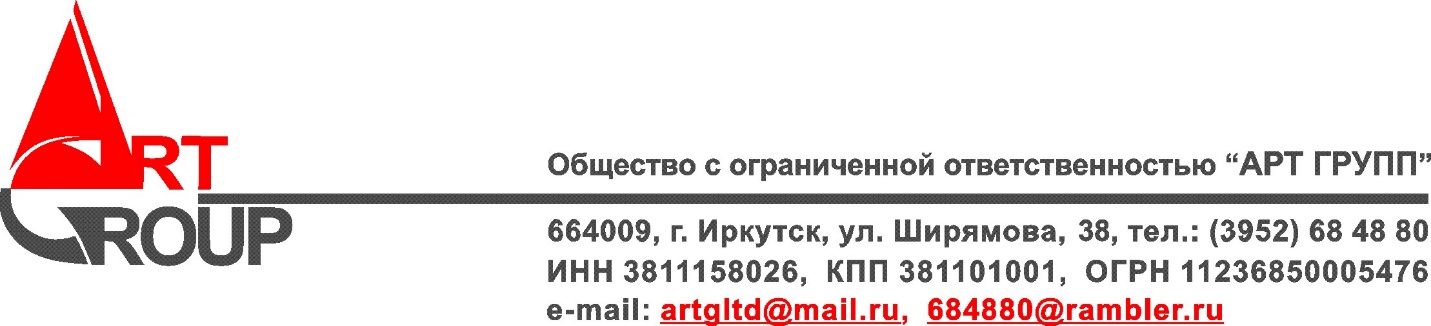 Местные нормативы градостроительного проектирования муниципального образования «Ангарский»                                                     ООО «Арт Групп»г. Иркутск,
2016СодержаниеОСНОВНАЯ ЧАСТЬ…..……………………………………………………..стр.31. Объекты инженерно-технической, дорожной, транспортной инфраструктур и иного специального назначения. Общие положения ……………............стр.31.1. Электроснабжение……………………………………………………….стр.31.2. Теплоснабжение………………………………………………………….стр.51.3. Холодное и горячее водоснабжение, водоотведение………………….стр.51.4. Газоснабжение……………………………………………………………стр.61.5. Автомобильные дороги и транспортное сообщение…………………..стр.71.6. Кладбища………………………………………………………………..стр.91.7. Наружное противопожарное водоснабжение (противопожарный водопровод, пожарный водоем, резервуар)………………………………..стр.102. Расчетные показатели минимально допустимого уровня обеспеченности объектами электроснабжения, газоснабжения, теплоснабжения, водоснабжения и водоотведения населения и расчетные показатели максимально допустимого уровня территориальной доступности таких объектов для населения……………………………………………………..стр.113. Объекты социальной инфраструктуры и благоустройства. Общие положения……………………………………………………………………стр.143.1. Физическая культура и массовый спорт………………………………стр.143.2. Организации культуры и досуга, благоустройство…………………..стр.154. Расчетные показатели минимально допустимого уровня обеспеченности объектами местного значения в области физической культуры и массового спорта, культуры, искусства и массового отдыха населения, благоустройства……………………………………………………………стр.19МАТЕРИАЛЫ ПО ОБОСНОВАНИЮ РАСЧЕТНЫХ ПОКАЗАТЕЛЕЙ, СОДЕРЖАЩИХСЯ В ОСНОВНОЙ ЧАСТИ НОРМАТИВОВ ГРАДОСТРОИТЕЛЬНОГО ПРОЕКТИРОВАНИЯ………………………стр. 211. Исходные данные…………………………………………………………стр.211.1. Общая характеристика территории……………………………………стр.211.2. Социально-демографический состав и плотность населения……….стр.221.3. Социально-экономическое развитие поселения……………………...стр.221.4. Финансовая обеспеченность поселения………………………………стр.262. Обоснование расчетных показателей…………………………………...стр.272.1. Объекты инженерно-технической, дорожной, транспортной инфраструктур и иного специального назначения………………………..стр.272.2. Объекты физической культуры и массового спорта, культуры, искусства и массового отдыха населения, благоустройства…………………………стр.35ПРАВИЛА И ОБЛАСТЬ ПРИМЕНЕНИЯ…………………………………стр.45I. ОСНОВНАЯ ЧАСТЬ. РАСЧЕТНЫЕ ПОКАЗАТЕЛИ 1. Объекты инженерно-технической, дорожной, транспортной инфраструктур и иного специального назначенияОбщие положения1.1. ЭлектроснабжениеОбщие положения разработаны на основании:1. РД 34.20.185-94 (СО 153-34.20.185-94) Инструкция по проектированию городских электрических сетей.2. СП 42-13330-2011 Градостроительство. Планировка и застройка городских и сельских поселений. 3. СП 31-110-2003 Проектирование и монтаж электроустановок жилых и общественных зданий.4. НТП ЭПП-94 «Проектирование электроснабжения промышленных предприятий. Нормы технологического проектирования».5. РД 34.03.601 (СО 153-34.03.601) Санитарные нормы и правила защиты населения от воздействия электрического поля, создаваемого воздушными линиями электропередачи переменного тока промышленной частоты.6. Правила устройства электроустановок (ПУЭ 6-е и 7-е издание).7. Постановление Правительства Российской Федерации от 24.02.2009г. №160 «О порядке установления охранных зон объектов электросетевого хозяйства и особых условий использования земельных участков, расположенных в границах таких зон».8. Положение  ОАО  «Россети»  о  единой  технической  политике  в электросетевом комплексе, утвержденным  Советом директоров ОАО  «Россети» (протокол от 23.10.2013 №138), введено в действие Советом директоров ОАО  «ФСК ЕЭС» (протокол от 27.12.2013 №208). Схему  электроснабжения  сельских  поселений  следует  выбирать  в зависимости  от  конкретных  условий:  географического  положения  и  конфигурации селитебной  территории  города,  плотности  электрических  нагрузок  и  темпов  их  роста, количества и характеристик источников питания, исторически сложившейся существующей схемы  сети  и  других  факторов.  Выбор  следует  производить  по  результатам  технико- экономического  сопоставления  вариантов.  При  разработке  системы  электроснабжения  мощности  источников  и  расход электроэнергии следует определять: - для промышленных и сельскохозяйственных предприятий – по заявкам действующих предприятий, проектам новых, реконструируемых или аналогичных предприятий, а также по укрупненным показателям с учетом местных особенностей;  - для хозяйственно-бытовых и коммунальных нужд – в соответствии с техническими регламентами,  а  до  их  принятия  –  в  соответствии  с  РД  34.20.185-94 (СО 153-34.20.185-94) «Инструкция по проектированию городских электрических сетей». На  территории  населенного  пункта  трансформаторные  подстанции  и распределительные устройства проектируются открытого и закрытого типа в соответствии с градостроительными требованиями ПУЭ. Проектирование электрических сетей должно быть комплексным, с учетом всех потребителей и выполняться в увязке сетей 35-110 кВ и выше с сетями 6-10 кВ. При этом необходимо  предусматривать  совместное  использование  отдельных  элементов  системы электроснабжения для питания различных потребителей, независимо от их ведомственной принадлежности. На  территории  населенного  пункта  трансформаторные  подстанции  (ПС)  и распределительные  устройства  (РУ)  проектируются  открытого  и  закрытого  типа  в соответствии  с  «Положением  ОАО  «Россети»  о  единой  технической  политике  в электросетевом комплексе».Напряжение  электрических  сетей  населенных  пунктов выбирается с учетом концепции их развития в пределах расчетного срока и системы напряжений в энергосистеме: 35-110-220-500 кВ или 35-110-330-750 кВ. Напряжение системы электроснабжения должно выбираться с учетом наименьшего количества ступеней трансформации энергии. На ближайший период развития наиболее целесообразной является система напряжений 35-110/10 кВ. Для прохождения линий электропередачи в заданных направлениях выделяются специальные коммуникационные коридоры, которые учитывают интересы прокладки других инженерных коммуникаций с целью исключения или минимизации участков их взаимных пересечений.  Проектирование систем электроснабжения промышленных предприятий к общим сетям энергосистем производится в соответствии с требованиями НТП ЭПП-94 «Проектирование электроснабжения промышленных предприятий. Нормы технологического проектирования». При  проектировании  электроснабжения  городского  и  сельских  поселений необходимо  учитывать  требования  к  обеспечению  его  надежности  в  соответствии  с категорией электроприемников проектируемых объектов.  При  проектировании  нового  строительства,  расширения,  реконструкции  и технического перевооружения сетевых объектов необходимо: 1) обеспечить  сетевое  резервирование  в  качестве  схемного  решения  повышения надежности электроснабжения; 2) обеспечить сетевым резервированием должны все подстанции напряжением 35 - 220 кВ; 3) сформировать  систему  электроснабжения  потребителей  из  условия  однократного сетевого резервирования; 4) для  особой  группы  электроприемников  необходимо  предусмотреть  резервный (автономный) источник питания, который устанавливает потребитель.1.2. ТеплоснабжениеРешения по проектированию и перспективному развитию сетей теплоснабжения следует осуществлять в соответствии с существующими схемами теплоснабжения в целях обеспечения необходимого уровня теплоснабжения жилищно-коммунального хозяйства, промышленных и иных организаций с учетом инвестиционных программ в области теплоснабжения, энергосбережения и повышения энергетической эффективности, региональных и муниципальных программ в области энергосбережения и повышения энергетической эффективности. Теплоснабжение жилой и общественной застройки на территории населённого пункта следует предусматривать: •	централизованное - от котельных; •	децентрализованное - от автономных источников теплоснабжения, квартирных теплогенераторов. Выбор системы теплоснабжения районов новой застройки должен производиться на основе технико-экономического сравнения вариантов. Для отдельно стоящих объектов могут быть оборудованы индивидуальные котельные (отдельно стоящие, встроенные, пристроенные и котлы наружного размещения). При разработке схем теплоснабжения расчетные тепловые нагрузки определяются: - для существующей застройки населенных пунктов и действующих промышленных предприятий – по проектам с уточнением по фактическим тепловым нагрузкам; - для намечаемых к строительству промышленных предприятий – по укрупненным нормам развития основного (профильного) производства или проектам аналогичных производств; - для намечаемых к застройке жилых районов – по укрупненным показателям в соответствии с СП 124.13330.2012, для зданий общественно-бытового и социального назначения в соответствии с МДК 4-05-2004 либо по проектам аналогам. Проектируемые отдельно стоящие котельные, в том числе с установками комбинированной выработки тепла и электроэнергии, следует размещать преимущественно в промышленных и коммунально-складских зонах в центре тепловых нагрузок.1.3. Холодное и горячее водоснабжение, водоотведениеВыбор схемы и системы водоснабжения следует производить на основании сопоставления возможных вариантов ее осуществления с учетом особенностей объекта или группы объектов, требуемых расходов воды на различных этапах их развития, источников водоснабжения, требований к напорам, качеству воды и обеспеченности ее подачи. Параметры, которые должны быть обоснованы сопоставлением вариантов при выборе схемы и системы водоснабжения, определяются в соответствии с СП 31.13330.2012. Количество и параметры объектов водоснабжения зависят от расчетного водопотребления, наличия источника питьевого водоснабжения, рельефа местности иных факторов.Централизованная система водоснабжения населенных пунктов в зависимости от местных условий и принятой схемы водоснабжения должна обеспечить: - хозяйственно-питьевое водопотребление в жилых и общественных зданиях, нужды коммунально-бытовых предприятий; - хозяйственно-питьевое водопотребление на предприятиях; - производственные нужды промышленных и сельскохозяйственных предприятий, где требуется вода питьевого качества или для которых экономически нецелесообразно сооружение отдельного водопровода; - тушение пожаров; - собственные нужды станций водоподготовки, промывку водопроводных и канализационных сетей и т.д. При обосновании допускается устройство самостоятельного водопровода для: - поливки и мойки территорий (улиц, проездов, площадей, зеленых насаждений), работы фонтанов и т.п.; - поливки посадок в теплицах, парниках и на открытых участках, а также приусадебных участков.Мощность объектов водоотведения определяется расчетным водопотреблением участков застройки с учетом особенностей рельефа. При наличии канализационных стоков должны быть предусмотрены очистные сооружения. Проекты канализации объектов разрабатываются одновременно с проектами водоснабжения с обязательным анализом баланса водопотребления и отведения сточных вод. При этом необходимо рассматривать возможность использования очищенных сточных и дождевых вод для производственного водоснабжения и орошения.1.4. ГазоснабжениеРешения по проектированию и перспективному развитию сетей газораспределения и газопотребления должны осуществляться в соответствии со схемами газоснабжения, разработанными в составе федеральной, межрегиональных и региональных программ газификации в целях  обеспечения  предусматриваемого  этими  программами уровня газификации жилищно-коммунального хозяйства, промышленных и иных организаций, а также на основании следующих документов:- СП 42.13330.2011 «Градостроительство. Планировка и застройка городских и сельских поселений. Актуализированная редакция СНиП 2.07.01-89*»;- СНиП 11-04-2003 «Инструкция о порядке разработки, согласования, экспертизы и утверждения градостроительной документации»;- СанПиН 2.2.1/2.1.1.1200-03 «Санитарно-защитные зоны и санитарная классификация предприятий, сооружений и иных объектов»;- СП36.13330.2012 «Магистральные трубопроводы»;- СН 452-73 «Нормы отвода земель для магистральных трубопроводов»;- СП 60.13330.2012 «Отопление, вентиляция и кондиционирование»;- СП 89.13330.2012 «Котельные установки»;- СП 41-101-95 «Проектирование тепловых пунктов»;- СП 62.13330.2011 «Свод правил. Газораспределительные системы. Актуализированная редакция СНиП 42-01-2002»;- СП 42-101-2003 «Общие положения по проектированию и строительству газораспределительных систем из металлических и полиэтиленовых труб»;- МДК 4-05.2004 «Методика определения потребности в топливе, электроэнергии и воде при производстве и передаче тепловой энергии и теплоносителей в системе коммунального теплоснабжения».Не допускается прокладка магистральных трубопроводов по территориям населенных пунктов, промышленных и сельскохозяйственных предприятий, аэродромов, пристаней и других аналогичных объектов.1.5. Автомобильные дороги и транспортное сообщениеАвтомобильные дороги в зависимости от вида разрешенного использования подразделяются на автомобильные дороги общего пользования и автомобильные дороги необщего пользования.К автомобильным дорогам общего пользования относятся автомобильные дороги, предназначенные для движения транспортных средств неограниченного круга лиц.К автомобильным дорогам необщего пользования относятся автомобильные дороги, находящиеся в собственности, во владении или в пользовании исполнительных органов государственной власти, местных администраций (исполнительно-распорядительных органов муниципальных образований), физических или юридических лиц и используемые ими исключительно для обеспечения собственных нужд либо для государственных или муниципальных нужд. Перечни автомобильных дорог необщего пользования федерального, регионального или межмуниципального значения утверждаются соответственно уполномоченными федеральными органами исполнительной власти, высшим исполнительным органом государственной власти субъекта Российской Федерации. В перечень автомобильных дорог необщего пользования регионального или межмуниципального значения не могут быть включены автомобильные дороги необщего пользования федерального значения и их участки. Перечень автомобильных дорог необщего пользования местного значения может утверждаться органом местного самоуправления.Автомобильными дорогами общего пользования местного значения поселения являются автомобильные дороги общего пользования в границах населенных пунктов поселения, за исключением автомобильных дорог общего пользования федерального, регионального или межмуниципального значения, частных автомобильных дорог. Перечень автомобильных дорог общего пользования местного значения поселения может утверждаться органом местного самоуправления поселения.К собственности поселения относятся автомобильные дороги общего и необщего пользования в границах населенных пунктов поселения, за исключением автомобильных дорог федерального, регионального или межмуниципального значения, частных автомобильных дорог.Классификация автомобильных дорог и их отнесение к категориям автомобильных дорог (первой, второй, третьей, четвертой, пятой категориям) осуществляются в зависимости от транспортно-эксплуатационных характеристик и потребительских свойств автомобильных дорог в порядке, установленном Правительством Российской Федерации.Технические средства организации дорожного движения (дорожные ограждения, направляющие устройства, дорожные знаки и разметка, светофоры) предусматриваются при проектировании автомобильных дорог на стадии разработки проектной документации. Объекты, предназначенные для освещения автомобильных дорог, следует предусматривать на участках в пределах населенных пунктов, а при наличии возможности использования существующих электрических распределительных сетей – также на больших мостах, автобусных остановках, пересечениях дорог I и II категорий между собой и с железными дорогами, на всех соединительных ответвлениях узлов пересечений и на подходах к ним на расстоянии не менее 250 м, кольцевых пересечениях и на подъездных дорогах к промышленным предприятиям или их участках при соответствующем технико-экономическом обосновании. Если расстояние между соседними освещаемыми участками составляет менее 250 м, рекомендуется устраивать непрерывное освещение дороги, исключающее чередование освещенных и неосвещенных участков. Остановочные и посадочные площадки и павильоны для пассажиров следует предусматривать в местах автобусных остановок. Автобусные остановки на дорогах I категории следует располагать одну напротив другой, а на дорогах категорий II - V их следует смещать по ходу движения на расстоянии не менее 30 м между ближайшими стенками павильонов.1.6. КладбищаНормативные требования к размещению кладбищ установлены в соответствии с СанПиН 2.1.2882-11 «Гигиенические требования к размещению, устройству и содержанию кладбищ, зданий и сооружений похоронного назначения». Не разрешается размещать кладбища на территориях: •	первого и второго поясов зон санитарной охраны источников централизованного водоснабжения и минеральных источников; •	первой зоны санитарной охраны курортов; •	с выходом на поверхность закарстованных, сильнотрещиноватых пород и в местах выклинивания водоносных горизонтов; •	со стоянием грунтовых вод менее двух метров от поверхности земли при наиболее высоком их стоянии, а также на затапливаемых, подверженных оползням и обвалам, заболоченных; •	на берегах озер, рек и других открытых водоемов, используемых населением для хозяйственно-бытовых нужд, купания и культурно-оздоровительных целей. Выбор земельного участка под размещение кладбища производится на основе санитарно-эпидемиологической оценки следующих факторов: •	санитарно-эпидемиологической обстановки; •	градостроительного назначения и ландшафтного зонирования территории; •	геологических, гидрогеологических и гидрогеохимических данных; •	почвенно-географических и способности почв и почвогрунтов к самоочищению; •	эрозионного потенциала и миграции загрязнений; •	транспортной доступности. Участок, отводимый под кладбище, должен удовлетворять следующим требованиям: •	иметь уклон в сторону, противоположную населенному пункту, открытых водоемов, а также при использовании населением грунтовых вод для хозяйственно-питьевых и бытовых целей;•	не затопляться при паводках; •	иметь уровень стояния грунтовых вод не менее чем в двух метрах от поверхности земли при максимальном стоянии грунтовых вод. При уровне выше двух метров от поверхности земли участок может быть использован лишь для размещения кладбища для погребения после кремации; •	иметь сухую, пористую почву (супесчаную, песчаную) на глубине 1,5 м и ниже с влажностью почвы в пределах 6 - 18%. Кладбища с погребением путем предания тела (останков) умершего земле (захоронение в могилу, склеп) размещают на расстоянии: •	от жилых, общественных зданий, спортивно-оздоровительных и санаторно-курортных зон в соответствии с санитарными правилами по санитарно-защитным зонам и санитарной классификации предприятий, сооружений и иных объектов; •	от водозаборных сооружений централизованного источника водоснабжения населения в соответствии с санитарными правилами, регламентирующими требования к зонам санитарной охраны водоисточников. Вновь создаваемые места погребения должны размещаться на расстоянии не менее 300 м от границ территории жилых, общественно-деловых и рекреационных зон. На территориях санитарно-защитных зон кладбищ, зданий и сооружений похоронного назначения не разрешается строительство зданий и сооружений, не связанных с обслуживанием указанных объектов, за исключением культовых и обрядовых объектов. Территория санитарно-защитных зон должна быть спланирована, благоустроена и озеленена, иметь транспортные и инженерные коридоры. Расстояние от зданий и сооружений, имеющих в своем составе помещения для хранения тел умерших, подготовки их к похоронам, проведения церемонии прощания до жилых зданий, детских (дошкольных и общеобразовательных), спортивно-оздоровительных организаций, культурно-просветительных учреждений и учреждений социального обеспечения должно составлять не менее 50 м. При переносе кладбищ и захоронений следует проводить рекультивацию территорий и участков. Использование грунтов с ликвидируемых мест захоронений для планировки жилой территории не допускается. Использование территории места погребения разрешается по истечении двадцати лет с момента его переноса. Территория места погребения в этих случаях может быть использована только под зеленые насаждения. Строительство зданий и сооружений на этой территории не допускается. Производить захоронения на закрытых кладбищах запрещается, за исключением захоронения урн с прахом после кремации в родственные могилы. На участках кладбищ, зданий и сооружений похоронного назначения следует предусматривать зону зеленых насаждений, стоянки автокатафалков и автотранспорта, урны для сбора мусора, площадки для мусоросборников с подъездами к ним.1.7. Наружное противопожарное водоснабжение (противопожарный водопровод, пожарный водоем, резервуар)Наружное противопожарное водоснабжение должно предусматриваться на территории поселений и организаций. Наружный противопожарный водопровод, как правило, объединяется с хозяйственно-питьевым или производственным водопроводом. Допускается не предусматривать противопожарное водоснабжение населенных пунктов с числом жителей до 50 чел.Противопожарный водопровод следует создавать, как правило, низкого давления. Для поселений с числом жителей до 5 тыс. чел., в которых не создаются подразделения пожарной охраны, следует создавать противопожарный водопровод высокого давления. В случае если мощность наружных водопроводных сетей недостаточна для подачи расчетного расхода воды на пожаротушение или при присоединении вводов к тупиковым сетям необходимо предусматривать устройство подземных резервуаров, емкость которых должна обеспечивать расход воды на наружное пожаротушение в течение трех часов. В сельских районах при отсутствии водопровода для пожаротушения зданий функциональной пожарной опасности Ф2, Ф3 должен быть предусмотрен пожарный водоем или резервуар, обеспечивающий тушение пожара в течение трех часов. В районах с сейсмичностью 8 баллов и более при проектировании систем противопожарного водоснабжения I категории и, как правило, II категории надлежит предусматривать использование не менее двух источников водоснабжения, допускается использование одного поверхностного источника с устройством водозаборов в двух створах, исключающих возможность одновременного перерыва подачи воды. Технические параметры объектов противопожарного водоснабжения регламентируется СП 8.13130.2009.2. Расчетные показатели минимально допустимого уровня обеспеченности объектами электроснабжения, газоснабжения, теплоснабжения, водоснабжения и водоотведения населения и расчетные показатели максимально допустимого уровня территориальной доступности таких объектов для населения1. В случае несоответствия расчетных показателей характеристикам инвестиционных программ субъектов естественных монополий и организаций коммунального комплекса минимальные расчетные показатели принимаются в соответствии с указанными программами на период действия этих программ.2. В случае обоснованной необходимости расчетные показатели минимально допустимого уровня обеспеченности могут уменьшаться, а расчетные показатели максимально допустимого уровня территориальной доступности могут увеличиваться, но не более чем на 30%.3. Сбор сточных вод из других населенных пунктов, не обеспеченных централизованными сетями водоотведения, осуществлять специальным автомобильным транспортом.4. Вместимость бесплатных парковочных мест (парковок) для каждого населенного пункта определяется при подготовке проекта генерального плана поселения, с учетом перспективной численности населения.5. Количество пешеходных переходов для каждого населенного пункта определяется при подготовке проекта генерального плана поселения, с учетом интенсивности дорожного движения, количества проживающего населения и наличия объектов социально-бытового обслуживания местного (поселенческого) значения. Уточнение (увеличение) максимального допустимого уровня территориальной доступности объектов осуществляется при подготовке проекта планировки территории.6. Показатели по автобусным остановкам не применяются в случае невозможности организации транспортного обслуживания внутри поселения.7. При определении места размещения пожарного резервуара  необходимо учитывать возможность беспрепятственного доступа к объекту и возможности забора воды. К водоемам, которые могут быть использованы для тушения пожара, надлежит предусматривать подъезды с площадками для разворота пожарных автомобилей, их установки и забора воды. Размер таких площадок должен быть не менее 12 x 12 метров. Противопожарные водоемы (резервуары) должны быть оборудованы площадками для установки пожарной техники, иметь возможность забора воды насосами, подъезда не менее двух пожарных автомобилей. Для увеличения радиуса обслуживания допускается прокладка от резервуаров или водоемов тупиковых трубопроводов длиной не более 200 м с учетом требований п.9.9 СП 8.13130.2009 «Системы противопожарной защиты. Источники наружного противопожарного водоснабжения. Требования пожарной безопасности». В случае отсутствия подразделения пожарной охраны необходимо предусмотреть противопожарный водопровод высокого давления.8. Вновь создаваемые места погребения должны размещаться на расстоянии не менее 300 метров от границ селитебной территории.3. Объекты социальной инфраструктуры и благоустройстваОбщие положения3.1. Физическая культура и массовый спортМассовый спорт представляет собой часть спорта, направленная на физическое воспитание и физическое развитие граждан посредством проведения организованных и (или) самостоятельных занятий, а также участия в физкультурных мероприятиях и массовых спортивных мероприятиях.Под объектами спорта понимаются объекты недвижимого имущества или комплексы недвижимого имущества, специально предназначенные для проведения физкультурных мероприятий и (или) спортивных мероприятий, в том числе спортивные сооружения.Физическая культура важная часть культуры, представляющая собой совокупность ценностей, норм и знаний, создаваемых и используемых обществом в целях физического и интеллектуального развития способностей человека, совершенствования его двигательной активности и формирования здорового образа жизни, социальной адаптации путем физического воспитания, физической подготовки и физического развития.Под физическим воспитанием принимается процесс, направленный на воспитание личности, развитие физических возможностей человека, приобретение им умений и знаний в области физической культуры и спорта в целях формирования всесторонне развитого и физически здорового человека с высоким уровнем физической культуры.Физическая подготовка в свою очередь  это процесс, направленный на развитие физических качеств, способностей (в том числе навыков и умений) человека с учетом вида его деятельности и социально-демографических характеристик.3.2. Организации культуры и досуга, благоустройствоКультурная деятельность это деятельность по сохранению, созданию, распространению и освоению культурных ценностей.К полномочиям органов местного самоуправления поселения в области культуры, в том числе, относятся:– организация библиотечного обслуживания населения, комплектование и обеспечение сохранности библиотечных фондов библиотек поселения;– создание условий для организации досуга и обеспечения жителей поселения услугами организаций культуры.Организация библиотечного обслуживания населения осуществляется путем создания общедоступных библиотек, которые предоставляют возможность пользования их фондами и услугами юридическим лицам независимо от их организационно-правовых форм и форм собственности и гражданам без ограничений по уровню образования, специальности, отношению к религии.В соответствие с порядком учреждения и формами собственности выделяется в отдельный вид библиотек – муниципальные библиотеки, учрежденные органами местного самоуправления. Муниципальные библиотеки получают статус юридического лица с момента их регистрации в порядке, установленном действующим законодательством.Музеи в Российской Федерации создаются в форме учреждений для осуществления культурных, образовательных и научных функций некоммерческого характера.Целями создания музеев в Российской Федерации являются:– осуществление просветительной, научно-исследовательской и образовательной деятельности;– хранение музейных предметов и музейных коллекций;– выявление и собирание музейных предметов и музейных коллекций;– изучение музейных предметов и музейных коллекций;– публикация музейных предметов и музейных коллекций.Целями создания музеев-заповедников в Российской Федерации могут являться обеспечение режима содержания достопримечательного места, отнесенного к историко-культурному заповеднику, или ансамбля, сохранение в границах территории музея-заповедника исторически сложившихся видов деятельности (в том числе поддержание традиционного образа жизни и природопользования), осуществляемых сложившимися, характерными для данной территории способами, народных художественных промыслов и ремесел, осуществление экскурсионного обслуживания, предоставление информационных услуг, а также создание условий для туристской деятельности.Благоустройство территории это комплекс мероприятий по инженерной подготовке и обеспечению безопасности, озеленению, устройству покрытий, освещению, размещению малых архитектурных форм и объектов монументального искусства.Элементы благоустройства территории это декоративные, технические, планировочные, конструктивные устройства, растительные компоненты, различные виды оборудования и оформления, малые архитектурные формы, некапитальные нестационарные сооружения и информация, используемые как составные части благоустройства.Озеленение это элемент благоустройства и ландшафтной организации территории, обеспечивающий формирование среды муниципального образования с активным использованием растительных компонентов, а также поддержание ранее созданной или изначально существующей природной среды на территории муниципального образования.На территории муниципального образования могут использоваться два вида озеленения: стационарное - посадка растений в грунт и мобильное - посадка растений в специальные передвижные емкости (контейнеры, вазоны и т.п.). Стационарное и мобильное озеленение обычно используют для создания архитектурно-ландшафтных объектов (газонов, садов, цветников, площадок с кустами и деревьями и т.п.) на естественных и искусственных элементах рельефа, крышах (крышное озеленение), фасадах (вертикальное озеленение) зданий и сооружений.Рекомендуется соблюдать максимальное количество насаждений на различных территориях населенного пункта, ориентировочный процент озеленяемых территорий на участках различного функционального назначения, параметры и требования для сортировки посадочного материала.К малым архитектурным формам относятся: элементы монументально-декоративного оформления, устройства для оформления мобильного и вертикального озеленения, водные устройства, городская мебель, коммунально-бытовое и техническое оборудование на территории муниципального образования.Игровое и спортивное оборудование на территории муниципального образования представлено игровыми, физкультурно-оздоровительными устройствами, сооружениями и (или) их комплексами.Функциональное освещение (ФО) осуществляется стационарными установками освещения дорожных покрытий и пространств в транспортных и пешеходных зонах. Установки ФО, как правило, подразделяют на обычные, высокомачтовые, парапетные, газонные и встроенные.В обычных установках светильники рекомендуется располагать на опорах (венчающие, консольные), подвесах или фасадах (бра, плафоны) на высоте от 3 до 15 м. Их рекомендуется применять в транспортных и пешеходных зонах как наиболее традиционные.В установках ФО транспортных и пешеходных зон рекомендуется применять осветительные приборы направленного в нижнюю полусферу прямого, рассеянного или отраженного света. Применение светильников с неограниченным светораспределением (типа шаров из прозрачного или светорассеивающего материала) допускается в установках: газонных, на фасадах (типа бра и плафонов) и на опорах с венчающими и консольными приборами. Установка последних рекомендуется на озелененных территориях или на фоне освещенных фасадов зданий, сооружений, склонов рельефа.Для освещения проезжей части улиц и сопутствующих им тротуаров рекомендуется в зонах интенсивного пешеходного движения применять двухконсольные опоры со светильниками на разной высоте, снабженными разноспектральными источниками света.Выбор типа, расположения и способа установки светильников ФО транспортных и пешеходных зон рекомендуется осуществлять с учетом формируемого масштаба светопространств.На территории населенного пункта рекомендуется проектировать следующие виды площадок: для игр детей, отдыха взрослых, занятий спортом, установки мусоросборников, выгула и дрессировки собак, стоянок автомобилей.Детские площадки обычно предназначены для игр и активного отдыха детей разных возрастов: преддошкольного (до 3 лет), дошкольного (до 7 лет), младшего и среднего школьного возраста (7 - 12 лет). Площадки могут быть организованы в виде отдельных площадок для разных возрастных групп или как комплексные игровые площадки с зонированием по возрастным интересам. Для детей и подростков (12 - 16 лет) рекомендуется организация спортивно-игровых комплексов (микро-скалодромы, велодромы и т.п.) и оборудование специальных мест для катания на самокатах, роликовых досках и коньках.Детские площадки для дошкольного и преддошкольного возраста рекомендуется размещать на участке жилой застройки, площадки для младшего и среднего школьного возраста, комплексные игровые площадки рекомендуется размещать на озелененных территориях группы или микрорайона, спортивно-игровые комплексы и места для катания - в парках жилого района.Обязательный перечень элементов благоустройства территории на детской площадке обычно включает: мягкие виды покрытия, элементы сопряжения поверхности площадки с газоном, озеленение, игровое оборудование, скамьи и урны, осветительное оборудование.Площадки отдыха обычно предназначены для тихого отдыха и настольных игр взрослого населения, их следует размещать на участках жилой застройки, рекомендуется на озелененных территориях жилой группы и микрорайона, в парках и лесопарках. Площадки отдыха рекомендуется устанавливать проходными, примыкать к проездам, посадочным площадкам остановок, разворотным площадкам - между ними и площадкой отдыха рекомендуется предусматривать полосу озеленения (кустарник, деревья) не менее 3 м. Расстояние от границы площадки отдыха до мест хранения автомобилей следует принимать согласно СанПиН 2.2.1/2.1.1.1200, отстойно-разворотных площадок на конечных остановках маршрутов городского пассажирского транспорта - не менее 50 м.Допускается совмещение площадок тихого отдыха с детскими площадками. Не рекомендуется объединение тихого отдыха и шумных настольных игр на одной площадке. На территориях парков рекомендуется организация площадок-лужаек для отдыха на траве.Обязательный перечень элементов благоустройства на площадке отдыха обычно включает: твердые виды покрытия, элементы сопряжения поверхности площадки с газоном, озеленение, скамьи для отдыха, скамьи и столы, урны (как минимум, по одной у каждой скамьи), осветительное оборудование.Спортивные площадки, предназначены для занятий физкультурой и спортом всех возрастных групп населения, их рекомендуется проектировать в составе территорий жилого и рекреационного назначения, участков спортивных сооружений, участков общеобразовательных школ. Проектирование спортивных площадок рекомендуется вести в зависимости от вида специализации площадки. Расстояние от границы площадки до мест хранения легковых автомобилей следует принимать согласно СанПиН 2.2.1/2.1.1.1200.Озеленение рекомендуется размещать по периметру площадки, высаживая быстрорастущие деревья на расстоянии от края площадки не менее 2 м. Не рекомендуется применять деревья и кустарники, имеющие блестящие листья, дающие большое количество летящих семян, обильно плодоносящих и рано сбрасывающих листву. Для ограждения площадки возможно применять вертикальное озеленение.Пешеходные коммуникации обеспечивают пешеходные связи и передвижения на территории муниципального образования. К пешеходным коммуникациям относят: тротуары, аллеи, дорожки, тропинки. При проектировании пешеходных коммуникаций на территории населенного пункта рекомендуется обеспечивать: минимальное количество пересечений с транспортными коммуникациями, непрерывность системы пешеходных коммуникаций, возможность безопасного, беспрепятственного и удобного передвижения людей, включая инвалидов и маломобильные группы населения. В системе пешеходных коммуникаций рекомендуется выделять основные и второстепенные пешеходные связи.В случае необходимости расширения тротуаров возможно устраивать пешеходные галереи в составе прилегающей застройки.Перечень объектов благоустройства уточняется в нормах и правилах по благоустройству территорий муниципальных образований.4. Расчетные показатели минимально допустимого уровня обеспеченности объектами местного значения в области физической культуры и массового спорта, культуры, искусства и массового отдыха населения, благоустройства1. Объекты физической культуры и массового отдыха, детские площадки и площадки для отдыха населения и занятий спортом целесообразно размещать в функциональной зоне - жилые зоны, предназначенные для застройки жилыми домами.2. Муниципальный музей целесообразно размещать в административном центре поселения.3. Объекты освещения (лампы, фонари) рассчитывается исходя из характеристик светового прибора и высоты опоры.4. Озеленение осуществлять в соответствии с проектом благоустройства.II. МАТЕРИАЛЫ ПО ОБОСНОВАНИЮ РАСЧЕТНЫХ ПОКАЗАТЕЛЕЙ, СОДЕРЖАЩИХСЯ В ОСНОВНОЙ ЧАСТИ НОРМАТИВОВ ГРАДОСТРОИТЕЛЬНОГО ПРОЕКТИРОВАНИЯ1. Исходные данные1.1. Общая характеристика территорииМуниципальное образование «Ангарский» расположено в северо-восточной части Аларского района Иркутской области. Общая площадь составляет 144,3км2. На севере граничит с Нукутским районом, на востоке – с Боханским районом Усть-Ордынского Бурятского округа, на юге - с муниципальным образованием «Тыргетуй», на юго-западе – с муниципальным образованием «Нельхай», на западе – с муниципальным образованием «Табарсук», на северо-западе с муниципальным образованием «Бахтай».МО «Ангарский» наделено статусом сельского поселения Законом Иркутской области от 30 декабря 2004года №67-ОЗ «О статусе и границах муниципальных образований Аларского, Баяндаевского, Боханского, Нукутского, Осинского и Эхирит-Булагатского районов Усть-Ордынского Бурятского округа».В состав территории входят земли следующих населенных пунктов:- поселок Ангарский;- деревня Апхайта;- поселок Быково.Центр поселения - п. Ангарский.Расстояние от п. Ангарский до административного центра района п. Кутулик по автодороге – 70,6 км.Климат территории - резко континентальный, характерна большая амплитуда колебания температур, малое количество осадков, высокий коэффициент солнечной радиации. Характер распределения осадков определяется циклонической деятельностью и орографическими особенностями региона.Своеобразие климата определяется расположением этой территории в центре материка, значительной приподнятостью над уровнем моря в 490 – 570 м и сложностью орографии.В пределах Иркутско-Черемховской равнины годовое количество осадков невелико (от 300 до 400 мм). Из них осадки зимнего периода составляют 100 – 150 мм. Данная территория относится к району с недостаточным увлажнением.Зима умеренно-суровая, малоснежная, а лето - умеренно теплое. Период с отрицательными температурами продолжается семь месяцев: с октября по апрель. Средняя температура января выше -30 ºС.Высота снежного покрова варьируется от 50 до 100 см. Дата образования устойчивого снежного покрова с 31 октября по 10 ноября, а полное разрушение снежного покрова происходит 10 апреля.Расстояние между п. Ангарский и населенными пунктами:Расстояние между п. Кутулик и населенными пунктами:1.2. Социально-демографический состав и плотность населенияВ состав муниципального образования «Ангарский» входят 3 населенных пунктов, с общей численностью населения на начало 2016 года – 1059 человек, в том числе:- дошкольники – 119 чел.;- школьники – 106 чел.;- студенты – 34 чел.;- работающие – 471 чел.;- незанятые – 134 чел.;- пенсионеры – 195 чел.Плотность населения составляет 0,137 чел./кв.км.Согласно данным Статистического бюллетеня Иркутскстата «Численность населения на 1 января 2015 года» численность населения муниципального образования «Ангарский» по населенным пунктам распределялась следующим образом:1) п. Ангарский – 590 чел.;2) д. Апхайта – 130 чел.;3) п. Быково – 127 чел.1.3. Социально-экономическое развитие поселенияОсновная отрасль экономики муниципального образования «Ангарский» - это сельское хозяйство, где приоритетным направлением является растениеводство. Сельскохозяйственные предприятия муниципального образования работают в зоне рискованного земледелия. Естественное плодородие обеспечивает урожайность 15 ц/га зерновых.Сельскохозяйственное производство играет ключевую роль в жизнеобеспечении населения продуктами питания. Сельхозтоваропроизводители, крестьянско-фермерские хозяйства, частные лица, ведущие личное подсобное хозяйство, полностью обеспечивают собственным производством потребности населения муниципального образования в зерне, картофеле, овощах, мясе, молоке.Основным предприятием, жизнеобеспечивающим потребности местного населения, является ООО «Ангара» (как в сфере питания, так и в сфере занятости населения). Доминирующий вид деятельности данного предприятия – переработка сельхозпродукции. В хозяйстве имеются мельница и пекарня.На территории поселения осуществляют деятельность три сельхозпредприятия: ООО «Ангара», ООО «Луч», СХЗАО «Приморский». Также функционируют шесть КФХ: Хоботовой Ю.В., Мутина Б.А., Ермакова И.С., Крюкова А.П., Анисимовой А.М., Мураховского С.Н., 278 личных подсобных хозяйств. Хлебоприемный пункт СХЗАО «Приморский».Количество сельскохозяйственных животных у населения на начало 2016 года:КРС – 543 г.;овцы – 28 г.;лошади – 19 г.;свиньи – 332 г.;птица – 870 г.;кролики – 112 г.;пчелосемьи – 165 шт.В МО «Ангарский» имеется действующая пилорама.К кадрам непроизводственной сферы или сферы услуг относятся занятые на предприятиях, в учреждениях и организациях, обеспечивающих потребности данного муниципального образования. В связи с развитием производственной базы поселения, поддержкой малого предпринимательства, увеличением численности непостоянного населения и ростом уровня жизни населения на перспективу намечено увеличение численности кадров сферы услуг. В среднесрочной перспективе развитие малого бизнеса в сфере торговли и общественного питания будет осуществляться за счет расширения сети магазинов и кафе.Социальная инфраструктураВ МО «Ангарский» действуют 3 муниципальных общеобразовательных учреждения: - МБОУ Ангарская СОШ п. Ангарский (проектная численность учащихся - 120 человек);- структурное подразделение Ангарской СОШ Апхайтинская НОШ в д. Апхайта (проектная численность - 30 человек);- структурное подразделение Ангарской СОШ в п. Быково (проектная численность учащихся - 16 человек).Учреждений дополнительного образования нет. В населенных пунктах ведется кружковая работа при школах и клубе.Дошкольное образование представлено 1 детским садом - в п. Ангарский. Проектная вместимость детского сада - 75 детей.В МО «Ангарский» действует Дом культуры в п. Ангарский на 120 посадочных мест, Дом культуры в д. Апхайта на 100 мест, библиотека в п. Ангарский на 10000 единиц хранения, библиотека в д. Апхайта на 1200 единиц хранения. Необходимо качественное улучшение материально-технической базы сельских учреждений культуры.В данный момент на территории МО «Ангарский» практически все спортивные мероприятия проходят на базе МБОУ СОШ п. Ангарский, где имеется спортзал общей площадью 315 кв.м. Стадион в поселке Ангарский - вместимостью 100 человек.Коммунальная и дорожная (транспортная) инфраструктураВнешние связи МО «Ангарский» поддерживаются круглогодично автомобильным транспортом. Расстояние от п. Ангарский до административного центра района п. Кутулик по автодороге – 70,6 км.Сооружения воздушного и железнодорожного сообщения в МО «Ангарский» отсутствуют.В настоящее время внешние связи МО «Ангарский» поддерживаются транспортной сетью автомобильных дорог общего пользования местного значения. По территории МО «Ангарский» проходят следующие автомобильные дороги общего пользования:- местного значения «подъезд к п. Быково», протяженностью 3,1 км;- местного значения «Кутулик – Бахтай – Хадахан», протяженностью 4 км;- местного значения «Подъезд к п. Ангарский», протяженностью 5,4 км;- местного значения «Ангарский – Апхайта – Зангей – Тыргетуй – Балтуй - К.Ангарск», протяженностью 12,5 км.Юго-западнее МО «Ангарский» проходит автодорога федерального значения Р-255 «Сибирь» Новосибирск – Кемерово – Красноярск – Иркутск (ранее М-53 «Байкал»). Выход на неё осуществляется по автодорогам местного значения: «Ангарский-Апхайта-Зангей-Тыргетуй-Балтуй-К.Ангарск», «Апхульта-Тыргетуй», «Табарсук-Апхульта-Белобородова» и «Егоровская-Берестенникова» общей протяженностью 61,2км. Данная автодорога обеспечивает п. Ангарский, д. Апхайта и п. Быково связью с сетью автомобильных дорог общего пользования.В настоящее время по территории МО «Ангарский» проходит маршрут общественного транспорта районного значения «Кутулик - Ангарский».Основными транспортными артериями в поселках являются главные улицы и основные улицы в жилой застройке. Такими улицами являются: в п. Ангарский - Урицкого, в д. Апхайта – Победы и в п. Быково - Победы. Данные улицы проходят через весь поселок, связывая жилые зоны с общественными центрами, промпредприятиями, и обеспечивают выход из населенных пунктов на внешние автодороги регионального и местного значений.Транспортное сообщение в границах поселения отсутствует.Водоснабжение осуществляется из нецентрализованных подземных и поверхностных источников.Хозяйственно-бытовая канализация отсутствует.Ливневая канализация отсутствует.В МО «Ангарский» - 2 котельные. Жилая 1-2-хэтажная застройка усадебного типа не благоустроена, с печным отоплением. Электроснабжение потребителей МО «Ангарский» осуществляется от Иркутской энергосистемы от ПС110/35/10кВ «Бахтай», находящейся в собственности филиала ОАО «ИЭСК» «Центральные электрические сети».Основные данные по существующей подстанцииНа основании данных контрольных замеров за декабрь 2011г. совмещенный максимум электрических нагрузок МО «Ангарский» на шинах 6-10кВ центра питания составил 1,86МВт. Согласно таблице 20, подстанция имеет загрузку, удовлетворяющую условиям аварийного режима. ПС «Бахтай» 110/35/10кВ получает питание по ВЛ110кВ от тяговой ПС «Головинская».Электрические сети 10-35-110кВ выполнены воздушными линиями.Протяженность улично-дорожной сети составляет 6,92 км., в т.ч. протяженность освещенной части улично-дорожной сети – 2 км.Жилой фондСогласно предоставленным данным, на 01.01.2012г жилищный фонд сельского поселения Ангарский состоял из индивидуальной и многоквартирной жилой застройки и составлял 15,073 тыс. м2 общей площади.На частный жилой фонд приходится – 15,073 тыс. м² общей площади (100%). Средняя обеспеченность одного жителя общей площадью жилья составляет 18м², что ниже, чем в среднем по Иркутской области - 18,5 м²/чел.Жилищный фонд представлен деревянными жилыми домами. На бревенчатые, брусчатые приходится 87,8%, на капитальные – 12,2%.Общая площадь ветхого и аварийного жилищного фонда составляет  или 11,5%.48,4% общей площади ветхих жилых домов (главным образом, 1-этажных деревянных) приходится на территорию п. Ангарский. Застройка сельского поселения «Ангарский» преимущественно однообразная – одноэтажные и двухквартирные одноэтажные жилые дома.По состоянию на начало 2016 года жилой фонд составляет:- общая площадь жилых помещений – 14651тыс.м²;- количество одноэтажных домов – 161;- количество квартир в двухквартирных домах – 120;- размер среднего домохозяйства – 3,5 чел.Подключение жилых домов к сетям инженерно-технического обеспечения:отопление – отсутствует;горячая вода – отсутствует;водоотведение – отсутствует;газоснабжение – отсутствует;холодная вода – подвоз;Электроснабжение – есть.1.4. Финансовая обеспеченность поселенияИнформация о плановой части наполнения доходной части бюджета муниципальном образовании «Ангарский» приведена в таблице.Анализ доходной части бюджета муниципального образования «Ангарский» позволяет сделать вывод, что при определении минимальной обеспеченности объектами местного значения поселения населения МО «Ангарский», учитывая устойчивую зависимость от финансовых поступлений от бюджетов иных уровней, необходимо исходить из консервативного варианта экономического развития.2. Обоснование расчетных показателей2.1. Объекты инженерно-технической, дорожной, транспортной инфраструктур и иного специального назначения2.2. Объекты физической культуры и массового спорта, культуры, искусства и массового отдыха населения, благоустройстваIII. ПРАВИЛА И ОБЛАСТЬ ПРИМЕНЕНИЯНастоящие местные нормативы градостроительного проектирования (далее – Нормативы) разработаны в целях обеспечения благоприятных условий жизнедеятельности человека на территории поселения и реализуют положения действующего законодательства о градостроительной деятельности.Нормативы устанавливают совокупность расчетных показателей минимально допустимого уровня обеспеченности объектами местного значения поселения, относящимися к следующим областям:– электро-, тепло-, газо- и водоснабжение населения, водоотведение;– автомобильные дороги местного значения;– муниципальный жилищный фонд;– физическая культура и массовый спорт;– объектами благоустройства территории;– иные области в связи с решением вопросов местного значения поселения, и расчетных показателей максимально допустимого уровня территориальной доступности таких объектов для населения поселения.Нормативы призваны обеспечивать благоприятные условия жизнедеятельности человека путем введения минимальных расчетных показателей, и предназначены для регулирования органами местного самоуправления градостроительной деятельности на основе требований законодательства Российской Федерации и субъекта Российской Федерации.Нормативы обеспечивают согласованность решений стратегического социально-экономического планирования и градостроительного проектирования, определяют зависимость между показателями социально-экономического развития территорий и показателями пространственного развития территории.Нормативы обеспечивают такое пространственное развитие территории, которое соответствует качеству жизни населения, предусмотренному документами планирования, социально-экономического развития поселения, и решают следующие основные задачи:- установление минимального набора показателей, расчет которых необходим при разработке документов градостроительного проектирования;- обеспечение оценки качества градостроительной документации в плане соответствия ее решений целям повышения качества жизни населения;- обеспечение постоянного контроля соответствия проектных решений градостроительной документации изменяющимся социально-экономическим условиям.Подготовка Нормативов осуществляется с учетом социально-демографического состава и плотности населения на территории поселения; планов и программ комплексного социально-экономического развития поселения; предложений органов местного самоуправления и заинтересованных лиц.При определении проектируемых значений расчетных показателей Нормативов обеспечивается поддержание показателей условий жизнедеятельности на уровне не ниже достигнутого. Установленные Нормативами расчетные показатели минимально допустимого уровня обеспеченности не могут быть ниже, а показатели максимально допустимого уровня территориальной доступности не могут превышать предельные значения соответствующих расчетных показателей, если региональными нормативами градостроительного проектирования установлены такие предельные значения.Область применения расчетных показателейПрименение Нормативов обязательно для всех субъектов градостроительных отношений при подготовке проекта генерального плана муниципального образования «Ангарский», документации по планировке территории и правил и проектов благоустройства территории.Местные нормативы градостроительного проектирования подлежат применению разработчиком градостроительной документации, заказчиком градостроительной документации и иными заинтересованными лицами при оценке качества градостроительной документации в плане соответствия ее решений целям повышения качества жизни населения, а именно:1) администрацией муниципального образования «Ангарский»:– при подготовке и утверждении генерального плана поселения;– при внесении изменений в генеральный план поселения;– при подготовке и утверждении документации по планировке территории, подготавливаемой на основании генерального плана поселения;– при подготовке в соответствии с частью 16 статьи 24 Градостроительного кодекса Российской Федерации предложений о внесении изменений в генеральный план поселения;– при подготовке в соответствии с пунктом 4 части 3 статьи 33 Градостроительного кодекса Российской Федерации предложений о внесении изменений в правила землепользования и застройки поселения;- при подготовке и утверждении: программы комплексного развития систем коммунальной инфраструктуры поселения, программы комплексного развития транспортной инфраструктуры поселения, программы комплексного развития социальной инфраструктуры поселения;- при подготовке правил и проектов благоустройства территории;2) администрацией муниципального образования «Аларский район»:– при подготовке и утверждении документации по планировке территории, подготавливаемой на основании схемы территориального планирования Аларского района;– при разработке документации по планировке территории, подготавливаемой в соответствии с частью 5.1 статьи 45 Градостроительного кодекса Российской Федерации; 3) федеральными органами исполнительной власти:– при подготовке и утверждении документации по планировке территории, подготавливаемой на основании схем территориального планирования Российской Федерации;– при подготовке и утверждении документации по планировке территории, подготавливаемой в соответствии с частью 5.1 статьи 45 Градостроительного кодекса Российской Федерации;4) органами исполнительной власти Иркутской области:– при подготовке и утверждении документации по планировке территории, подготавливаемой на основании схемы территориального планирования Иркутской области;– при подготовке и утверждении документации по планировке территории, подготавливаемой в соответствии с частью 5.1 статьи 45 Градостроительного кодекса Российской Федерации;5) лицами, с которыми заключены договора:– о развитии застроенной территории;– о комплексном освоении территории;– о комплексном освоении территории в целях жилищного строительства;– о комплексном освоении территории в целях строительства жилья экономического класса.Нормативы градостроительного проектирования применяются при подготовке документов территориального планирования и документации по планировке территории. Нормативы градостроительного проектирования должны в полной мере быть воспроизведены в документах территориального планирования и документации по планировке территории.Нормативы подлежат применению органами местного самоуправления муниципального образования «Ангарский» при осуществлении постоянного контроля соответствия проектных решений градостроительной документации изменяющимся социально-экономическим условиям на территории муниципального образования. Контроль за соблюдением местных нормативов осуществляет уполномоченный орган местного самоуправления.Нормативы не регламентируют положения по безопасности, определяемые законодательством о техническом регулировании и содержащиеся в действующих нормативных технических документах, технических регламентах, и разрабатываются с учетом этих документов.Термины, определения и понятия, используемые в настоящих нормативах, употребляются в значениях, соответствующих значениям данных понятий, содержащихся в федеральном и региональном законодательстве о градостроительной деятельности.В случае необходимости допускается уменьшать показатели минимально допустимого уровня обеспеченности объектами местного значения поселения населения муниципального образования «Ангарский» и увеличивать показатели максимально допустимого уровня территориальной доступности объектов местного значения поселения населения муниципального образования «Ангарский». При этом проект генерального плана поселения, проект документации по планировке территории и правила (проект) благоустройства территории должен содержать указание на отступление от Нормативов и обоснование такого отступления, с указанием причин отступления от Нормативов.Наименование видов объектов местного значенияРасчетные показатели минимально допустимого уровня обеспеченности объектамиРасчетные показатели минимально допустимого уровня обеспеченности объектамиРасчетные показатели максимально допустимого уровня территориальной доступности объектов1Объекты электроснабжения населенияГодовое потребление электроэнергии жилищно-коммунального сектора (без учета потребления электроэнергии для нужд отопления и горячего водоснабжения): 638851 кВт ч/год.Годовое потребление электроэнергии жилищно-коммунального сектора (без учета потребления электроэнергии для нужд отопления и горячего водоснабжения): 638851 кВт ч/год.Объекты и точки технологического подключения населения 100% расположены на территории населенных пунктов поселения.2Объекты теплоснабжения и горячего водоснабженияГодовое потребление электроэнергии жилищно-коммунального сектора на нужды отопления и горячего водоснабжения жилищного фонда населения (не подключенного к центральному отоплению и горячему водоснабжению) 851436 кВт ч/год.Годовое потребление электроэнергии жилищно-коммунального сектора на нужды отопления и горячего водоснабжения жилищного фонда населения (не подключенного к центральному отоплению и горячему водоснабжению) 851436 кВт ч/год.Объекты и точки технологического подключения 100% расположены на территории населенных пунктов поселения.3Объекты газоснабжения населения Населенные пункты поселения не газифицированы.Годовое потребление сжиженного природного газа в баллонах: 34312 кг газа в год.Населенные пункты поселения не газифицированы.Годовое потребление сжиженного природного газа в баллонах: 34312 кг газа в год.Населенные пункты поселения не газифицированы.Годовое потребление сжиженного природного газа в баллонах: 34312 кг газа в год.4Объекты централизованным водоснабжения населения холодной водой на хозяйственно-бытовые нужды Годовое водопотребление: 66968 м3/год.Точки технологического подключения, водонапорные башни, водоколонки и иные объекты при подготовке непосредственной подачи воды населению - 100% расположены на территории населенных пунктов поселения.Точки технологического подключения, водонапорные башни, водоколонки и иные объекты при подготовке непосредственной подачи воды населению - 100% расположены на территории населенных пунктов поселения.5Объекты водоотведенияГодовой объем водоотведения жилищного фонда: 59156 куб.м/год.Точки технологического подключения  - 100% расположены на территории населенных пунктов поселения.Точки технологического подключения  - 100% расположены на территории населенных пунктов поселения.6Автомобильные дороги улично-дорожной сети населенного пункта с усовершенствованным покрытием 35% общей протяженности улично-дорожной сети населенных пунктовНе нормируетсяНе нормируется7Парковка (парковочные места)Не менее 1 объектаНа территории населенного пункта поселения На территории населенного пункта поселения 8Пешеходный переход Не менее 12 объектов для поселковых дорог, главных и основных улицНа каждые 600 метров  улично-дорожной  сети На каждые 600 метров  улично-дорожной  сети 9Автобусные остановки Не менее 4-х автобусных остановок для автобусов (маршрутных такси) Радиус обслуживания не более 800 м. Радиус обслуживания не более 800 м. 10Противопожарный водоем (резервуар) В соответствии с Техническим регламентом требований пожарной безопасности. Не менее 6 объектов на поселение Радиус обслуживания: - при наличии автонасосов: 200 м; - при наличии мотопомп: 100 м – 150 м в зависимости от типа мотопомп. Радиус обслуживания: - при наличии автонасосов: 200 м; - при наличии мотопомп: 100 м – 150 м в зависимости от типа мотопомп. 11Общественные кладбища не менее 1 объекта на поселение, с минимальной площадью земельного участка 0,2542 га. Транспортная доступность не более 27 мин. Транспортная доступность не более 27 мин. 12Муниципальный маневренный фонд 352 кв.мВ границах населенных пунктов.В границах населенных пунктов.Наименование видов объектов местного значенияРасчетные показатели минимально допустимого уровня обеспеченности объектамиРасчетные показатели максимально допустимого уровня территориальной доступности объектов1Открытая спортивная площадкаНе менее 1 объекта в каждом населенном пункте численностью более 100 чел.Пешеходная доступность не более 39 мин.2Хоккейный кортНе менее 1 объекта в каждом населенном пункте численность более 100 чел.Пешеходная доступность не более 39 мин.3Дом культуры и творчестваНе менее 1 объекта на поселениеПешеходная доступность для жителей населенного пункта, на территории которого размещается объект, - не более 39 мин. Транспортная доступность для жителей иных населенных пунктов, на территории которых не предусматривается размещение объекта, - не более 9 минут.4Специально оборудованные места массового отдыха населенияНе менее 1 объекта на поселениеПешеходная доступность для жителей населенного пункта, на территории которого размещается объект, - не более 41 мин. Транспортная доступность для жителей иных населенных пунктов, на территории которых не предусматривается размещение объекта, - не более 27 минут.5Муниципальный музейНе менее 1 объекта на поселениеТранспортная доступность не более 27 мин.6Муниципальные библиотекиНе менее 1 объекта на поселениеТранспортная доступность не более 27 мин.7Уличное освещение3,1 км общей протяженности освещенных частей улиц, проездов, набережныхна каждые 50 метров улично-дорожной сети8Объекты озеленения территорииНе менее 1 объекта – сквер, парк, сад, на поселение, площадью не менее 0,5 га.Общая площадь озеленения – 0,85 га.Транспортная доступность – не более 27 мин.9Детские площадкиНе менее 9 объектовПешеходная доступность не более 8 мин.10Площадки для отдыха населения и занятий спортомНе менее 8 объектовПешеходная доступность не более 16 мин.11Пешеходные дорожки, тротуары, аллеиОбщая протяженность – 1,73 кмНе устанавливается12Малые урны для мусораНе менее 71 объектов на поселениеРасстояние установки урн –не реже, чем каждые 73 мпротяженности пешеходных дорожек (тротуаров)13Малые архитектурные формыНе менее 1 объектана поселениеНе нормируетсяНаселенные пунктыРасстояние до п. Ангарский, кмд. Апхайта12п. Быково18Населенные пунктыРасстояние до п. Ангарский, кмп. Ангарский50д. Апхайта55п. Быково53№МесторасположениеМощность1Школа, с. Ангарский0,03 Гкал/час2Детский сад, с. Ангарский0,03 Гкал/часНаименование ПССистеманапряжений,кВКоличество и установленная мощностьтрансформаторов, МВАНагрузка ПС по контрольному замеру, МВтНагрузка ПС по контрольному замеру, МВтНагрузка ПС по контрольному замеру, МВтНаименование ПССистеманапряжений,кВКоличество и установленная мощностьтрансформаторов, МВАВсего по ПСНа шинах 6-10кВНа шинах 6-10кВ для нуждМО «Ангарский»Бахтай110/35/102х169,627,111,86ГодаСтатистическая информация о бюджете МО «Ангарский», тыс.руб.Статистическая информация о бюджете МО «Ангарский», тыс.руб.Статистическая информация о бюджете МО «Ангарский», тыс.руб.Статистическая информация о бюджете МО «Ангарский», тыс.руб.Статистическая информация о бюджете МО «Ангарский», тыс.руб.Статистическая информация о бюджете МО «Ангарский», тыс.руб.Статистическая информация о бюджете МО «Ангарский», тыс.руб.ГодаВСЕГО ДОХОДЫбезвозмездные поступленияРАСХОДЫ ВСЕГОПрофицит, дефицит (-)Доля собственных источников %Доля безвозмездных поступлений, %Динамика изменения доли собственных источников, % 20112297,42148,92304,8-7,4256,5%93,5%20122556,52359,72566,3-9,8387,7%92,3%1,2%20132934,122654,122948,12-149,5%90,5%1,8%20143641,92871,93680,4-38,521,1%78,9%11,6%201539723170,54012,1-40,120,2%79,8%-1,0%20163479,72546,53526,4-46,726,8%73,2%6,6%Наименование видов объектов местного значенияНаименование видов объектов местного значенияОбоснование расчетных показателей минимально допустимого уровня обеспеченности объектамиОбоснование расчетных показателей максимально допустимого уровня территориальной доступности объектовОбоснование расчетных показателей максимально допустимого уровня территориальной доступности объектов1Объекты электроснабжения населенияОбъекты электроснабжения населенияПоказатель рассчитан по формуле: ГПэл.=(НГПэлч.*Нрс.)+
(НГПэлж.*Жрс.)где НГПэлч. – норма потребления электроэнергии на 1 человека в год; Нрс. – количество населения по состоянию на расчетный срок;НГПэлж. – средняя норма потребления электроэнергии на 1 с/х животного в год; Жрс. – количество с/х животных.100% расположение объектов энергоснабжения на территории населенных пунктов обусловлено необходимостью минимизировать затраты потребителей на технологическое подключение к сетям энергоснабжения. 100% расположение объектов энергоснабжения на территории населенных пунктов обусловлено необходимостью минимизировать затраты потребителей на технологическое подключение к сетям энергоснабжения. Подпункт а) пункта 1 части 5 статьи 23 Градостроительного кодекса Российской Федерации: «электро-, тепло-, газо- и водоснабжение населения, водоотведение;».Пункт 4 части 1 статьи 14 Федерального закона от 6 октября 2003 года N 131-ФЗ «Об общих принципах организации местного самоуправления в Российской Федерации»: «организация в границах поселения электро-, тепло, газо- и водоснабжения населения, водоотведения, снабжения населения топливом в пределах полномочий, установленных законодательством Российской Федерации;».Пункт 1 части 3 статьи 3(1) Закона Иркутской области от 23 июля 2008 года № 59-оз «О градостроительной деятельности в Иркутской области»: «объекты капитального строительства, в том числе линейные объекты, электро-, тепло-, газо- и водоснабжения населения, водоотведения;».Часть 3 статьи 14 Федерального закона от 6 октября 2003 года N 131-ФЗ «Об общих принципах организации местного самоуправления в Российской Федерации».Подпункт а) пункта 1 части 5 статьи 23 Градостроительного кодекса Российской Федерации: «электро-, тепло-, газо- и водоснабжение населения, водоотведение;».Пункт 4 части 1 статьи 14 Федерального закона от 6 октября 2003 года N 131-ФЗ «Об общих принципах организации местного самоуправления в Российской Федерации»: «организация в границах поселения электро-, тепло, газо- и водоснабжения населения, водоотведения, снабжения населения топливом в пределах полномочий, установленных законодательством Российской Федерации;».Пункт 1 части 3 статьи 3(1) Закона Иркутской области от 23 июля 2008 года № 59-оз «О градостроительной деятельности в Иркутской области»: «объекты капитального строительства, в том числе линейные объекты, электро-, тепло-, газо- и водоснабжения населения, водоотведения;».Часть 3 статьи 14 Федерального закона от 6 октября 2003 года N 131-ФЗ «Об общих принципах организации местного самоуправления в Российской Федерации».Подпункт а) пункта 1 части 5 статьи 23 Градостроительного кодекса Российской Федерации: «электро-, тепло-, газо- и водоснабжение населения, водоотведение;».Пункт 4 части 1 статьи 14 Федерального закона от 6 октября 2003 года N 131-ФЗ «Об общих принципах организации местного самоуправления в Российской Федерации»: «организация в границах поселения электро-, тепло, газо- и водоснабжения населения, водоотведения, снабжения населения топливом в пределах полномочий, установленных законодательством Российской Федерации;».Пункт 1 части 3 статьи 3(1) Закона Иркутской области от 23 июля 2008 года № 59-оз «О градостроительной деятельности в Иркутской области»: «объекты капитального строительства, в том числе линейные объекты, электро-, тепло-, газо- и водоснабжения населения, водоотведения;».Часть 3 статьи 14 Федерального закона от 6 октября 2003 года N 131-ФЗ «Об общих принципах организации местного самоуправления в Российской Федерации».Подпункт а) пункта 1 части 5 статьи 23 Градостроительного кодекса Российской Федерации: «электро-, тепло-, газо- и водоснабжение населения, водоотведение;».Пункт 4 части 1 статьи 14 Федерального закона от 6 октября 2003 года N 131-ФЗ «Об общих принципах организации местного самоуправления в Российской Федерации»: «организация в границах поселения электро-, тепло, газо- и водоснабжения населения, водоотведения, снабжения населения топливом в пределах полномочий, установленных законодательством Российской Федерации;».Пункт 1 части 3 статьи 3(1) Закона Иркутской области от 23 июля 2008 года № 59-оз «О градостроительной деятельности в Иркутской области»: «объекты капитального строительства, в том числе линейные объекты, электро-, тепло-, газо- и водоснабжения населения, водоотведения;».Часть 3 статьи 14 Федерального закона от 6 октября 2003 года N 131-ФЗ «Об общих принципах организации местного самоуправления в Российской Федерации».Подпункт а) пункта 1 части 5 статьи 23 Градостроительного кодекса Российской Федерации: «электро-, тепло-, газо- и водоснабжение населения, водоотведение;».Пункт 4 части 1 статьи 14 Федерального закона от 6 октября 2003 года N 131-ФЗ «Об общих принципах организации местного самоуправления в Российской Федерации»: «организация в границах поселения электро-, тепло, газо- и водоснабжения населения, водоотведения, снабжения населения топливом в пределах полномочий, установленных законодательством Российской Федерации;».Пункт 1 части 3 статьи 3(1) Закона Иркутской области от 23 июля 2008 года № 59-оз «О градостроительной деятельности в Иркутской области»: «объекты капитального строительства, в том числе линейные объекты, электро-, тепло-, газо- и водоснабжения населения, водоотведения;».Часть 3 статьи 14 Федерального закона от 6 октября 2003 года N 131-ФЗ «Об общих принципах организации местного самоуправления в Российской Федерации».2Объекты теплоснабжения и горячего водоснабженияОбъекты теплоснабжения и горячего водоснабженияПоказатель рассчитан по формуле:ГПтеп.эл.=НГПэл.* Нфакт.,гдеНГПэл.. – норма потребления электроэнергии в целях теплоснабжения и снабжения горячей водой на 1 человека в год;Нфакт. – количество населения, фактически проживающего в неблагоустроенных домах.100% расположение объектов энергоснабжения на территории населенных пунктов обусловлено необходимостью минимизировать затраты потребителей на технологическое подключение к сетям энергоснабжения. 100% расположение объектов энергоснабжения на территории населенных пунктов обусловлено необходимостью минимизировать затраты потребителей на технологическое подключение к сетям энергоснабжения. Подпункт а) пункта 1 части 5 статьи 23 Градостроительного кодекса Российской Федерации: «электро-, тепло-, газо- и водоснабжение населения, водоотведение;».Пункт 4 части 1 статьи 14 Федерального закона от 6 октября 2003 года N 131-ФЗ «Об общих принципах организации местного самоуправления в Российской Федерации»: «организация в границах поселения электро-, тепло, газо- и водоснабжения населения, водоотведения, снабжения населения топливом в пределах полномочий, установленных законодательством Российской Федерации;».Пункт 1 части 3 статьи 3(1) Закона Иркутской области от 23 июля 2008 года № 59-оз «О градостроительной деятельности в Иркутской области»: «объекты капитального строительства, в том числе линейные объекты, электро-, тепло-, газо- и водоснабжения населения, водоотведения;».Часть 3 статьи 14 Федерального закона от 6 октября 2003 года N 131-ФЗ «Об общих принципах организации местного самоуправления в Российской Федерации».Подпункт а) пункта 1 части 5 статьи 23 Градостроительного кодекса Российской Федерации: «электро-, тепло-, газо- и водоснабжение населения, водоотведение;».Пункт 4 части 1 статьи 14 Федерального закона от 6 октября 2003 года N 131-ФЗ «Об общих принципах организации местного самоуправления в Российской Федерации»: «организация в границах поселения электро-, тепло, газо- и водоснабжения населения, водоотведения, снабжения населения топливом в пределах полномочий, установленных законодательством Российской Федерации;».Пункт 1 части 3 статьи 3(1) Закона Иркутской области от 23 июля 2008 года № 59-оз «О градостроительной деятельности в Иркутской области»: «объекты капитального строительства, в том числе линейные объекты, электро-, тепло-, газо- и водоснабжения населения, водоотведения;».Часть 3 статьи 14 Федерального закона от 6 октября 2003 года N 131-ФЗ «Об общих принципах организации местного самоуправления в Российской Федерации».Подпункт а) пункта 1 части 5 статьи 23 Градостроительного кодекса Российской Федерации: «электро-, тепло-, газо- и водоснабжение населения, водоотведение;».Пункт 4 части 1 статьи 14 Федерального закона от 6 октября 2003 года N 131-ФЗ «Об общих принципах организации местного самоуправления в Российской Федерации»: «организация в границах поселения электро-, тепло, газо- и водоснабжения населения, водоотведения, снабжения населения топливом в пределах полномочий, установленных законодательством Российской Федерации;».Пункт 1 части 3 статьи 3(1) Закона Иркутской области от 23 июля 2008 года № 59-оз «О градостроительной деятельности в Иркутской области»: «объекты капитального строительства, в том числе линейные объекты, электро-, тепло-, газо- и водоснабжения населения, водоотведения;».Часть 3 статьи 14 Федерального закона от 6 октября 2003 года N 131-ФЗ «Об общих принципах организации местного самоуправления в Российской Федерации».Подпункт а) пункта 1 части 5 статьи 23 Градостроительного кодекса Российской Федерации: «электро-, тепло-, газо- и водоснабжение населения, водоотведение;».Пункт 4 части 1 статьи 14 Федерального закона от 6 октября 2003 года N 131-ФЗ «Об общих принципах организации местного самоуправления в Российской Федерации»: «организация в границах поселения электро-, тепло, газо- и водоснабжения населения, водоотведения, снабжения населения топливом в пределах полномочий, установленных законодательством Российской Федерации;».Пункт 1 части 3 статьи 3(1) Закона Иркутской области от 23 июля 2008 года № 59-оз «О градостроительной деятельности в Иркутской области»: «объекты капитального строительства, в том числе линейные объекты, электро-, тепло-, газо- и водоснабжения населения, водоотведения;».Часть 3 статьи 14 Федерального закона от 6 октября 2003 года N 131-ФЗ «Об общих принципах организации местного самоуправления в Российской Федерации».Подпункт а) пункта 1 части 5 статьи 23 Градостроительного кодекса Российской Федерации: «электро-, тепло-, газо- и водоснабжение населения, водоотведение;».Пункт 4 части 1 статьи 14 Федерального закона от 6 октября 2003 года N 131-ФЗ «Об общих принципах организации местного самоуправления в Российской Федерации»: «организация в границах поселения электро-, тепло, газо- и водоснабжения населения, водоотведения, снабжения населения топливом в пределах полномочий, установленных законодательством Российской Федерации;».Пункт 1 части 3 статьи 3(1) Закона Иркутской области от 23 июля 2008 года № 59-оз «О градостроительной деятельности в Иркутской области»: «объекты капитального строительства, в том числе линейные объекты, электро-, тепло-, газо- и водоснабжения населения, водоотведения;».Часть 3 статьи 14 Федерального закона от 6 октября 2003 года N 131-ФЗ «Об общих принципах организации местного самоуправления в Российской Федерации».3Объекты газоснабжения населения Объекты газоснабжения населения Показатель рассчитан по формуле:ГПгаз.=НГПгаз.* Н,гдеНГПгаз. – норма потребления природного газа на 1 человека в год;Н. – количество населения.Показатель рассчитан по формуле:ГПгаз.=НГПгаз.* Н,гдеНГПгаз. – норма потребления природного газа на 1 человека в год;Н. – количество населения.Показатель рассчитан по формуле:ГПгаз.=НГПгаз.* Н,гдеНГПгаз. – норма потребления природного газа на 1 человека в год;Н. – количество населения.Подпункт а) пункта 1 части 5 статьи 23 Градостроительного кодекса Российской Федерации: «электро-, тепло-, газо- и водоснабжение населения, водоотведение;».Пункт 4 части 1 статьи 14 Федерального закона от 6 октября 2003 года N 131-ФЗ «Об общих принципах организации местного самоуправления в Российской Федерации»: «организация в границах поселения электро-, тепло, газо- и водоснабжения населения, водоотведения, снабжения населения топливом в пределах полномочий, установленных законодательством Российской Федерации;».Пункт 1 части 3 статьи 3(1) Закона Иркутской области от 23 июля 2008 года № 59-оз «О градостроительной деятельности в Иркутской области»: «объекты капитального строительства, в том числе линейные объекты, электро-, тепло-, газо- и водоснабжения населения, водоотведения;».Часть 3 статьи 14 Федерального закона от 6 октября 2003 года N 131-ФЗ «Об общих принципах организации местного самоуправления в Российской Федерации».Подпункт а) пункта 1 части 5 статьи 23 Градостроительного кодекса Российской Федерации: «электро-, тепло-, газо- и водоснабжение населения, водоотведение;».Пункт 4 части 1 статьи 14 Федерального закона от 6 октября 2003 года N 131-ФЗ «Об общих принципах организации местного самоуправления в Российской Федерации»: «организация в границах поселения электро-, тепло, газо- и водоснабжения населения, водоотведения, снабжения населения топливом в пределах полномочий, установленных законодательством Российской Федерации;».Пункт 1 части 3 статьи 3(1) Закона Иркутской области от 23 июля 2008 года № 59-оз «О градостроительной деятельности в Иркутской области»: «объекты капитального строительства, в том числе линейные объекты, электро-, тепло-, газо- и водоснабжения населения, водоотведения;».Часть 3 статьи 14 Федерального закона от 6 октября 2003 года N 131-ФЗ «Об общих принципах организации местного самоуправления в Российской Федерации».Подпункт а) пункта 1 части 5 статьи 23 Градостроительного кодекса Российской Федерации: «электро-, тепло-, газо- и водоснабжение населения, водоотведение;».Пункт 4 части 1 статьи 14 Федерального закона от 6 октября 2003 года N 131-ФЗ «Об общих принципах организации местного самоуправления в Российской Федерации»: «организация в границах поселения электро-, тепло, газо- и водоснабжения населения, водоотведения, снабжения населения топливом в пределах полномочий, установленных законодательством Российской Федерации;».Пункт 1 части 3 статьи 3(1) Закона Иркутской области от 23 июля 2008 года № 59-оз «О градостроительной деятельности в Иркутской области»: «объекты капитального строительства, в том числе линейные объекты, электро-, тепло-, газо- и водоснабжения населения, водоотведения;».Часть 3 статьи 14 Федерального закона от 6 октября 2003 года N 131-ФЗ «Об общих принципах организации местного самоуправления в Российской Федерации».Подпункт а) пункта 1 части 5 статьи 23 Градостроительного кодекса Российской Федерации: «электро-, тепло-, газо- и водоснабжение населения, водоотведение;».Пункт 4 части 1 статьи 14 Федерального закона от 6 октября 2003 года N 131-ФЗ «Об общих принципах организации местного самоуправления в Российской Федерации»: «организация в границах поселения электро-, тепло, газо- и водоснабжения населения, водоотведения, снабжения населения топливом в пределах полномочий, установленных законодательством Российской Федерации;».Пункт 1 части 3 статьи 3(1) Закона Иркутской области от 23 июля 2008 года № 59-оз «О градостроительной деятельности в Иркутской области»: «объекты капитального строительства, в том числе линейные объекты, электро-, тепло-, газо- и водоснабжения населения, водоотведения;».Часть 3 статьи 14 Федерального закона от 6 октября 2003 года N 131-ФЗ «Об общих принципах организации местного самоуправления в Российской Федерации».Подпункт а) пункта 1 части 5 статьи 23 Градостроительного кодекса Российской Федерации: «электро-, тепло-, газо- и водоснабжение населения, водоотведение;».Пункт 4 части 1 статьи 14 Федерального закона от 6 октября 2003 года N 131-ФЗ «Об общих принципах организации местного самоуправления в Российской Федерации»: «организация в границах поселения электро-, тепло, газо- и водоснабжения населения, водоотведения, снабжения населения топливом в пределах полномочий, установленных законодательством Российской Федерации;».Пункт 1 части 3 статьи 3(1) Закона Иркутской области от 23 июля 2008 года № 59-оз «О градостроительной деятельности в Иркутской области»: «объекты капитального строительства, в том числе линейные объекты, электро-, тепло-, газо- и водоснабжения населения, водоотведения;».Часть 3 статьи 14 Федерального закона от 6 октября 2003 года N 131-ФЗ «Об общих принципах организации местного самоуправления в Российской Федерации».4Объекты централизованным водоснабжения населения холодной водой на хозяйственно-бытовые нужды Объекты централизованным водоснабжения населения холодной водой на хозяйственно-бытовые нужды Показатель рассчитан по формуле:ГПхв.мин.=(НГПхв.*Н)+(НГПхв.1*СЖ),гдеНГПхв.. – норма потребления холодной воды на 1 человека в год;Н – количество населения;НГПхв.1 – норма потребления холодной воды на 1 с/х животное в год;СЖ – количество с/х животных по видам.100% расположение объектов на территории населенных пунктов100% расположение объектов на территории населенных пунктовПодпункт а) пункта 1 части 5 статьи 23 Градостроительного кодекса Российской Федерации: «электро-, тепло-, газо- и водоснабжение населения, водоотведение;».Пункт 4 части 1 статьи 14 Федерального закона от 6 октября 2003 года N 131-ФЗ «Об общих принципах организации местного самоуправления в Российской Федерации»: «организация в границах поселения электро-, тепло, газо- и водоснабжения населения, водоотведения, снабжения населения топливом в пределах полномочий, установленных законодательством Российской Федерации;».Пункт 1 части 3 статьи 3(1) Закона Иркутской области от 23 июля 2008 года № 59-оз «О градостроительной деятельности в Иркутской области»: «объекты капитального строительства, в том числе линейные объекты, электро-, тепло-, газо- и водоснабжения населения, водоотведения;».Часть 3 статьи 14 Федерального закона от 6 октября 2003 года N 131-ФЗ «Об общих принципах организации местного самоуправления в Российской Федерации».Подпункт а) пункта 1 части 5 статьи 23 Градостроительного кодекса Российской Федерации: «электро-, тепло-, газо- и водоснабжение населения, водоотведение;».Пункт 4 части 1 статьи 14 Федерального закона от 6 октября 2003 года N 131-ФЗ «Об общих принципах организации местного самоуправления в Российской Федерации»: «организация в границах поселения электро-, тепло, газо- и водоснабжения населения, водоотведения, снабжения населения топливом в пределах полномочий, установленных законодательством Российской Федерации;».Пункт 1 части 3 статьи 3(1) Закона Иркутской области от 23 июля 2008 года № 59-оз «О градостроительной деятельности в Иркутской области»: «объекты капитального строительства, в том числе линейные объекты, электро-, тепло-, газо- и водоснабжения населения, водоотведения;».Часть 3 статьи 14 Федерального закона от 6 октября 2003 года N 131-ФЗ «Об общих принципах организации местного самоуправления в Российской Федерации».Подпункт а) пункта 1 части 5 статьи 23 Градостроительного кодекса Российской Федерации: «электро-, тепло-, газо- и водоснабжение населения, водоотведение;».Пункт 4 части 1 статьи 14 Федерального закона от 6 октября 2003 года N 131-ФЗ «Об общих принципах организации местного самоуправления в Российской Федерации»: «организация в границах поселения электро-, тепло, газо- и водоснабжения населения, водоотведения, снабжения населения топливом в пределах полномочий, установленных законодательством Российской Федерации;».Пункт 1 части 3 статьи 3(1) Закона Иркутской области от 23 июля 2008 года № 59-оз «О градостроительной деятельности в Иркутской области»: «объекты капитального строительства, в том числе линейные объекты, электро-, тепло-, газо- и водоснабжения населения, водоотведения;».Часть 3 статьи 14 Федерального закона от 6 октября 2003 года N 131-ФЗ «Об общих принципах организации местного самоуправления в Российской Федерации».Подпункт а) пункта 1 части 5 статьи 23 Градостроительного кодекса Российской Федерации: «электро-, тепло-, газо- и водоснабжение населения, водоотведение;».Пункт 4 части 1 статьи 14 Федерального закона от 6 октября 2003 года N 131-ФЗ «Об общих принципах организации местного самоуправления в Российской Федерации»: «организация в границах поселения электро-, тепло, газо- и водоснабжения населения, водоотведения, снабжения населения топливом в пределах полномочий, установленных законодательством Российской Федерации;».Пункт 1 части 3 статьи 3(1) Закона Иркутской области от 23 июля 2008 года № 59-оз «О градостроительной деятельности в Иркутской области»: «объекты капитального строительства, в том числе линейные объекты, электро-, тепло-, газо- и водоснабжения населения, водоотведения;».Часть 3 статьи 14 Федерального закона от 6 октября 2003 года N 131-ФЗ «Об общих принципах организации местного самоуправления в Российской Федерации».Подпункт а) пункта 1 части 5 статьи 23 Градостроительного кодекса Российской Федерации: «электро-, тепло-, газо- и водоснабжение населения, водоотведение;».Пункт 4 части 1 статьи 14 Федерального закона от 6 октября 2003 года N 131-ФЗ «Об общих принципах организации местного самоуправления в Российской Федерации»: «организация в границах поселения электро-, тепло, газо- и водоснабжения населения, водоотведения, снабжения населения топливом в пределах полномочий, установленных законодательством Российской Федерации;».Пункт 1 части 3 статьи 3(1) Закона Иркутской области от 23 июля 2008 года № 59-оз «О градостроительной деятельности в Иркутской области»: «объекты капитального строительства, в том числе линейные объекты, электро-, тепло-, газо- и водоснабжения населения, водоотведения;».Часть 3 статьи 14 Федерального закона от 6 октября 2003 года N 131-ФЗ «Об общих принципах организации местного самоуправления в Российской Федерации».5Объекты водоотведенияПоказатель рассчитан по формуле:ГПво.мин.=ГПхв.мин.-ГПсх.,гдеГПхв.мин. – минимальный нормативный показатель снабжения населения поселения холодной водой;ГПсх. – минимальный нормативный показатель потребления холодной водой на с/х животных.Показатель рассчитан по формуле:ГПво.мин.=ГПхв.мин.-ГПсх.,гдеГПхв.мин. – минимальный нормативный показатель снабжения населения поселения холодной водой;ГПсх. – минимальный нормативный показатель потребления холодной водой на с/х животных.Показатель рассчитан по формуле:ГПво.мин.=ГПхв.мин.-ГПсх.,гдеГПхв.мин. – минимальный нормативный показатель снабжения населения поселения холодной водой;ГПсх. – минимальный нормативный показатель потребления холодной водой на с/х животных.Максимальная доступность для населения объектов (очистных сооружений) не нормируется. Подпункт а) пункта 1 части 5 статьи 23 Градостроительного кодекса Российской Федерации: «электро-, тепло-, газо- и водоснабжение населения, водоотведение;».Пункт 4 части 1 статьи 14 Федерального закона от 6 октября 2003 года N 131-ФЗ «Об общих принципах организации местного самоуправления в Российской Федерации»: «организация в границах поселения электро-, тепло, газо- и водоснабжения населения, водоотведения, снабжения населения топливом в пределах полномочий, установленных законодательством Российской Федерации;».Пункт 1 части 3 статьи 3(1) Закона Иркутской области от 23 июля 2008 года № 59-оз «О градостроительной деятельности в Иркутской области»: «объекты капитального строительства, в том числе линейные объекты, электро-, тепло-, газо- и водоснабжения населения, водоотведения;».Часть 3 статьи 14 Федерального закона от 6 октября 2003 года N 131-ФЗ «Об общих принципах организации местного самоуправления в Российской Федерации».Подпункт а) пункта 1 части 5 статьи 23 Градостроительного кодекса Российской Федерации: «электро-, тепло-, газо- и водоснабжение населения, водоотведение;».Пункт 4 части 1 статьи 14 Федерального закона от 6 октября 2003 года N 131-ФЗ «Об общих принципах организации местного самоуправления в Российской Федерации»: «организация в границах поселения электро-, тепло, газо- и водоснабжения населения, водоотведения, снабжения населения топливом в пределах полномочий, установленных законодательством Российской Федерации;».Пункт 1 части 3 статьи 3(1) Закона Иркутской области от 23 июля 2008 года № 59-оз «О градостроительной деятельности в Иркутской области»: «объекты капитального строительства, в том числе линейные объекты, электро-, тепло-, газо- и водоснабжения населения, водоотведения;».Часть 3 статьи 14 Федерального закона от 6 октября 2003 года N 131-ФЗ «Об общих принципах организации местного самоуправления в Российской Федерации».Подпункт а) пункта 1 части 5 статьи 23 Градостроительного кодекса Российской Федерации: «электро-, тепло-, газо- и водоснабжение населения, водоотведение;».Пункт 4 части 1 статьи 14 Федерального закона от 6 октября 2003 года N 131-ФЗ «Об общих принципах организации местного самоуправления в Российской Федерации»: «организация в границах поселения электро-, тепло, газо- и водоснабжения населения, водоотведения, снабжения населения топливом в пределах полномочий, установленных законодательством Российской Федерации;».Пункт 1 части 3 статьи 3(1) Закона Иркутской области от 23 июля 2008 года № 59-оз «О градостроительной деятельности в Иркутской области»: «объекты капитального строительства, в том числе линейные объекты, электро-, тепло-, газо- и водоснабжения населения, водоотведения;».Часть 3 статьи 14 Федерального закона от 6 октября 2003 года N 131-ФЗ «Об общих принципах организации местного самоуправления в Российской Федерации».Подпункт а) пункта 1 части 5 статьи 23 Градостроительного кодекса Российской Федерации: «электро-, тепло-, газо- и водоснабжение населения, водоотведение;».Пункт 4 части 1 статьи 14 Федерального закона от 6 октября 2003 года N 131-ФЗ «Об общих принципах организации местного самоуправления в Российской Федерации»: «организация в границах поселения электро-, тепло, газо- и водоснабжения населения, водоотведения, снабжения населения топливом в пределах полномочий, установленных законодательством Российской Федерации;».Пункт 1 части 3 статьи 3(1) Закона Иркутской области от 23 июля 2008 года № 59-оз «О градостроительной деятельности в Иркутской области»: «объекты капитального строительства, в том числе линейные объекты, электро-, тепло-, газо- и водоснабжения населения, водоотведения;».Часть 3 статьи 14 Федерального закона от 6 октября 2003 года N 131-ФЗ «Об общих принципах организации местного самоуправления в Российской Федерации».Подпункт а) пункта 1 части 5 статьи 23 Градостроительного кодекса Российской Федерации: «электро-, тепло-, газо- и водоснабжение населения, водоотведение;».Пункт 4 части 1 статьи 14 Федерального закона от 6 октября 2003 года N 131-ФЗ «Об общих принципах организации местного самоуправления в Российской Федерации»: «организация в границах поселения электро-, тепло, газо- и водоснабжения населения, водоотведения, снабжения населения топливом в пределах полномочий, установленных законодательством Российской Федерации;».Пункт 1 части 3 статьи 3(1) Закона Иркутской области от 23 июля 2008 года № 59-оз «О градостроительной деятельности в Иркутской области»: «объекты капитального строительства, в том числе линейные объекты, электро-, тепло-, газо- и водоснабжения населения, водоотведения;».Часть 3 статьи 14 Федерального закона от 6 октября 2003 года N 131-ФЗ «Об общих принципах организации местного самоуправления в Российской Федерации».6Автомобильные дороги улично-дорожной сети населенного пункта с твердым покрытием Автомобильные дороги улично-дорожной сети населенного пункта с твердым покрытием Показатель взят исходя из анализа численности населения, площади населенных пунктов, размера дорожного фонда поселения и фактического состояния.Не нормируетсяНе нормируетсяПодпункт б) пункта 1 части 5 статьи 23 Градостроительного кодекса Российской Федерации: «автомобильные дороги местного значения;».2Пункт 5 части 1 статьи 14 Федерального закона от 6 октября 2003 года № 131-ФЗ «Об общих принципах организации местного самоуправления в Российской Федерации»: «дорожная деятельность в отношении автомобильных дорог местного значения в границах населенных пунктов поселения и обеспечение безопасности дорожного движения на них, включая создание и обеспечение функционирования парковок (парковочных мест), осуществление муниципального контроля за сохранностью автомобильных дорог местного значения в границах населенных пунктов поселения, а также осуществление иных полномочий в области использования автомобильных дорог и осуществления дорожной деятельности в соответствии с законодательством Российской Федерации;».3. Пункт 2 части 3 статьи 3(1) Закона Иркутской области от 23 июля 2008 года № 59-оз «О градостроительной деятельности в Иркутской области»: «автомобильные дороги местного значения;».Подпункт б) пункта 1 части 5 статьи 23 Градостроительного кодекса Российской Федерации: «автомобильные дороги местного значения;».2Пункт 5 части 1 статьи 14 Федерального закона от 6 октября 2003 года № 131-ФЗ «Об общих принципах организации местного самоуправления в Российской Федерации»: «дорожная деятельность в отношении автомобильных дорог местного значения в границах населенных пунктов поселения и обеспечение безопасности дорожного движения на них, включая создание и обеспечение функционирования парковок (парковочных мест), осуществление муниципального контроля за сохранностью автомобильных дорог местного значения в границах населенных пунктов поселения, а также осуществление иных полномочий в области использования автомобильных дорог и осуществления дорожной деятельности в соответствии с законодательством Российской Федерации;».3. Пункт 2 части 3 статьи 3(1) Закона Иркутской области от 23 июля 2008 года № 59-оз «О градостроительной деятельности в Иркутской области»: «автомобильные дороги местного значения;».Подпункт б) пункта 1 части 5 статьи 23 Градостроительного кодекса Российской Федерации: «автомобильные дороги местного значения;».2Пункт 5 части 1 статьи 14 Федерального закона от 6 октября 2003 года № 131-ФЗ «Об общих принципах организации местного самоуправления в Российской Федерации»: «дорожная деятельность в отношении автомобильных дорог местного значения в границах населенных пунктов поселения и обеспечение безопасности дорожного движения на них, включая создание и обеспечение функционирования парковок (парковочных мест), осуществление муниципального контроля за сохранностью автомобильных дорог местного значения в границах населенных пунктов поселения, а также осуществление иных полномочий в области использования автомобильных дорог и осуществления дорожной деятельности в соответствии с законодательством Российской Федерации;».3. Пункт 2 части 3 статьи 3(1) Закона Иркутской области от 23 июля 2008 года № 59-оз «О градостроительной деятельности в Иркутской области»: «автомобильные дороги местного значения;».Подпункт б) пункта 1 части 5 статьи 23 Градостроительного кодекса Российской Федерации: «автомобильные дороги местного значения;».2Пункт 5 части 1 статьи 14 Федерального закона от 6 октября 2003 года № 131-ФЗ «Об общих принципах организации местного самоуправления в Российской Федерации»: «дорожная деятельность в отношении автомобильных дорог местного значения в границах населенных пунктов поселения и обеспечение безопасности дорожного движения на них, включая создание и обеспечение функционирования парковок (парковочных мест), осуществление муниципального контроля за сохранностью автомобильных дорог местного значения в границах населенных пунктов поселения, а также осуществление иных полномочий в области использования автомобильных дорог и осуществления дорожной деятельности в соответствии с законодательством Российской Федерации;».3. Пункт 2 части 3 статьи 3(1) Закона Иркутской области от 23 июля 2008 года № 59-оз «О градостроительной деятельности в Иркутской области»: «автомобильные дороги местного значения;».Подпункт б) пункта 1 части 5 статьи 23 Градостроительного кодекса Российской Федерации: «автомобильные дороги местного значения;».2Пункт 5 части 1 статьи 14 Федерального закона от 6 октября 2003 года № 131-ФЗ «Об общих принципах организации местного самоуправления в Российской Федерации»: «дорожная деятельность в отношении автомобильных дорог местного значения в границах населенных пунктов поселения и обеспечение безопасности дорожного движения на них, включая создание и обеспечение функционирования парковок (парковочных мест), осуществление муниципального контроля за сохранностью автомобильных дорог местного значения в границах населенных пунктов поселения, а также осуществление иных полномочий в области использования автомобильных дорог и осуществления дорожной деятельности в соответствии с законодательством Российской Федерации;».3. Пункт 2 части 3 статьи 3(1) Закона Иркутской области от 23 июля 2008 года № 59-оз «О градостроительной деятельности в Иркутской области»: «автомобильные дороги местного значения;».7Парковка (парковочные места)Парковка (парковочные места)Показатель взят исходя из анализа численности населения, площади населенных пунктов, преобладания индивидуального жилищного фонда и экономической целесообразности создания муниципальных бесплатных парковок, без учета коммерческих мест хранения автотранспорта и парковочных местПоказатель взят исходя из необходимости расположения объекта в границах населенного пункта в целях временного хранения автотранспортных средств населением поселенияРаздел 11 СП 42.13330.2011Приложение К СП 42.13330.2011Показатель взят исходя из необходимости расположения объекта в границах населенного пункта в целях временного хранения автотранспортных средств населением поселенияРаздел 11 СП 42.13330.2011Приложение К СП 42.13330.2011Подпункт б) пункта 1 части 5 статьи 23 Градостроительного кодекса Российской Федерации: «автомобильные дороги местного значения;».2Пункт 5 части 1 статьи 14 Федерального закона от 6 октября 2003 года № 131-ФЗ «Об общих принципах организации местного самоуправления в Российской Федерации»: «дорожная деятельность в отношении автомобильных дорог местного значения в границах населенных пунктов поселения и обеспечение безопасности дорожного движения на них, включая создание и обеспечение функционирования парковок (парковочных мест), осуществление муниципального контроля за сохранностью автомобильных дорог местного значения в границах населенных пунктов поселения, а также осуществление иных полномочий в области использования автомобильных дорог и осуществления дорожной деятельности в соответствии с законодательством Российской Федерации;».3. Пункт 2 части 3 статьи 3(1) Закона Иркутской области от 23 июля 2008 года № 59-оз «О градостроительной деятельности в Иркутской области»: «автомобильные дороги местного значения;».Подпункт б) пункта 1 части 5 статьи 23 Градостроительного кодекса Российской Федерации: «автомобильные дороги местного значения;».2Пункт 5 части 1 статьи 14 Федерального закона от 6 октября 2003 года № 131-ФЗ «Об общих принципах организации местного самоуправления в Российской Федерации»: «дорожная деятельность в отношении автомобильных дорог местного значения в границах населенных пунктов поселения и обеспечение безопасности дорожного движения на них, включая создание и обеспечение функционирования парковок (парковочных мест), осуществление муниципального контроля за сохранностью автомобильных дорог местного значения в границах населенных пунктов поселения, а также осуществление иных полномочий в области использования автомобильных дорог и осуществления дорожной деятельности в соответствии с законодательством Российской Федерации;».3. Пункт 2 части 3 статьи 3(1) Закона Иркутской области от 23 июля 2008 года № 59-оз «О градостроительной деятельности в Иркутской области»: «автомобильные дороги местного значения;».Подпункт б) пункта 1 части 5 статьи 23 Градостроительного кодекса Российской Федерации: «автомобильные дороги местного значения;».2Пункт 5 части 1 статьи 14 Федерального закона от 6 октября 2003 года № 131-ФЗ «Об общих принципах организации местного самоуправления в Российской Федерации»: «дорожная деятельность в отношении автомобильных дорог местного значения в границах населенных пунктов поселения и обеспечение безопасности дорожного движения на них, включая создание и обеспечение функционирования парковок (парковочных мест), осуществление муниципального контроля за сохранностью автомобильных дорог местного значения в границах населенных пунктов поселения, а также осуществление иных полномочий в области использования автомобильных дорог и осуществления дорожной деятельности в соответствии с законодательством Российской Федерации;».3. Пункт 2 части 3 статьи 3(1) Закона Иркутской области от 23 июля 2008 года № 59-оз «О градостроительной деятельности в Иркутской области»: «автомобильные дороги местного значения;».Подпункт б) пункта 1 части 5 статьи 23 Градостроительного кодекса Российской Федерации: «автомобильные дороги местного значения;».2Пункт 5 части 1 статьи 14 Федерального закона от 6 октября 2003 года № 131-ФЗ «Об общих принципах организации местного самоуправления в Российской Федерации»: «дорожная деятельность в отношении автомобильных дорог местного значения в границах населенных пунктов поселения и обеспечение безопасности дорожного движения на них, включая создание и обеспечение функционирования парковок (парковочных мест), осуществление муниципального контроля за сохранностью автомобильных дорог местного значения в границах населенных пунктов поселения, а также осуществление иных полномочий в области использования автомобильных дорог и осуществления дорожной деятельности в соответствии с законодательством Российской Федерации;».3. Пункт 2 части 3 статьи 3(1) Закона Иркутской области от 23 июля 2008 года № 59-оз «О градостроительной деятельности в Иркутской области»: «автомобильные дороги местного значения;».Подпункт б) пункта 1 части 5 статьи 23 Градостроительного кодекса Российской Федерации: «автомобильные дороги местного значения;».2Пункт 5 части 1 статьи 14 Федерального закона от 6 октября 2003 года № 131-ФЗ «Об общих принципах организации местного самоуправления в Российской Федерации»: «дорожная деятельность в отношении автомобильных дорог местного значения в границах населенных пунктов поселения и обеспечение безопасности дорожного движения на них, включая создание и обеспечение функционирования парковок (парковочных мест), осуществление муниципального контроля за сохранностью автомобильных дорог местного значения в границах населенных пунктов поселения, а также осуществление иных полномочий в области использования автомобильных дорог и осуществления дорожной деятельности в соответствии с законодательством Российской Федерации;».3. Пункт 2 части 3 статьи 3(1) Закона Иркутской области от 23 июля 2008 года № 59-оз «О градостроительной деятельности в Иркутской области»: «автомобильные дороги местного значения;».8Пешеходный переход Пешеходный переход Показатель взят исходя из анализа численности населения, площади населенных пунктов и интенсивности движения.Показатель рассчитан по формуле:Кпеш.=Пдор./Пдост.,где:Пдор. – протяженность а/д местного значения;Пдост. – показатель территориальной доступностиПоказатель взят исходя из необходимости минимизировать время затраченное пешеходом в зимний период и повышения транспортной безопасности дорожного движения.Необходимость выбора вида пешеходного перехода и места, в том числе разделительного ограждения определяется дорожной обстановкой и методами выявления опасных участков дороги (ОДМ 218.4.005-2010 «Рекомендации по обеспечению безопасности движения на автомобильных дорогах»)Показатель взят исходя из необходимости минимизировать время затраченное пешеходом в зимний период и повышения транспортной безопасности дорожного движения.Необходимость выбора вида пешеходного перехода и места, в том числе разделительного ограждения определяется дорожной обстановкой и методами выявления опасных участков дороги (ОДМ 218.4.005-2010 «Рекомендации по обеспечению безопасности движения на автомобильных дорогах»)Подпункт б) пункта 1 части 5 статьи 23 Градостроительного кодекса Российской Федерации: «автомобильные дороги местного значения;».2Пункт 5 части 1 статьи 14 Федерального закона от 6 октября 2003 года № 131-ФЗ «Об общих принципах организации местного самоуправления в Российской Федерации»: «дорожная деятельность в отношении автомобильных дорог местного значения в границах населенных пунктов поселения и обеспечение безопасности дорожного движения на них, включая создание и обеспечение функционирования парковок (парковочных мест), осуществление муниципального контроля за сохранностью автомобильных дорог местного значения в границах населенных пунктов поселения, а также осуществление иных полномочий в области использования автомобильных дорог и осуществления дорожной деятельности в соответствии с законодательством Российской Федерации;».3. Пункт 2 части 3 статьи 3(1) Закона Иркутской области от 23 июля 2008 года № 59-оз «О градостроительной деятельности в Иркутской области»: «автомобильные дороги местного значения;».Подпункт б) пункта 1 части 5 статьи 23 Градостроительного кодекса Российской Федерации: «автомобильные дороги местного значения;».2Пункт 5 части 1 статьи 14 Федерального закона от 6 октября 2003 года № 131-ФЗ «Об общих принципах организации местного самоуправления в Российской Федерации»: «дорожная деятельность в отношении автомобильных дорог местного значения в границах населенных пунктов поселения и обеспечение безопасности дорожного движения на них, включая создание и обеспечение функционирования парковок (парковочных мест), осуществление муниципального контроля за сохранностью автомобильных дорог местного значения в границах населенных пунктов поселения, а также осуществление иных полномочий в области использования автомобильных дорог и осуществления дорожной деятельности в соответствии с законодательством Российской Федерации;».3. Пункт 2 части 3 статьи 3(1) Закона Иркутской области от 23 июля 2008 года № 59-оз «О градостроительной деятельности в Иркутской области»: «автомобильные дороги местного значения;».Подпункт б) пункта 1 части 5 статьи 23 Градостроительного кодекса Российской Федерации: «автомобильные дороги местного значения;».2Пункт 5 части 1 статьи 14 Федерального закона от 6 октября 2003 года № 131-ФЗ «Об общих принципах организации местного самоуправления в Российской Федерации»: «дорожная деятельность в отношении автомобильных дорог местного значения в границах населенных пунктов поселения и обеспечение безопасности дорожного движения на них, включая создание и обеспечение функционирования парковок (парковочных мест), осуществление муниципального контроля за сохранностью автомобильных дорог местного значения в границах населенных пунктов поселения, а также осуществление иных полномочий в области использования автомобильных дорог и осуществления дорожной деятельности в соответствии с законодательством Российской Федерации;».3. Пункт 2 части 3 статьи 3(1) Закона Иркутской области от 23 июля 2008 года № 59-оз «О градостроительной деятельности в Иркутской области»: «автомобильные дороги местного значения;».Подпункт б) пункта 1 части 5 статьи 23 Градостроительного кодекса Российской Федерации: «автомобильные дороги местного значения;».2Пункт 5 части 1 статьи 14 Федерального закона от 6 октября 2003 года № 131-ФЗ «Об общих принципах организации местного самоуправления в Российской Федерации»: «дорожная деятельность в отношении автомобильных дорог местного значения в границах населенных пунктов поселения и обеспечение безопасности дорожного движения на них, включая создание и обеспечение функционирования парковок (парковочных мест), осуществление муниципального контроля за сохранностью автомобильных дорог местного значения в границах населенных пунктов поселения, а также осуществление иных полномочий в области использования автомобильных дорог и осуществления дорожной деятельности в соответствии с законодательством Российской Федерации;».3. Пункт 2 части 3 статьи 3(1) Закона Иркутской области от 23 июля 2008 года № 59-оз «О градостроительной деятельности в Иркутской области»: «автомобильные дороги местного значения;».Подпункт б) пункта 1 части 5 статьи 23 Градостроительного кодекса Российской Федерации: «автомобильные дороги местного значения;».2Пункт 5 части 1 статьи 14 Федерального закона от 6 октября 2003 года № 131-ФЗ «Об общих принципах организации местного самоуправления в Российской Федерации»: «дорожная деятельность в отношении автомобильных дорог местного значения в границах населенных пунктов поселения и обеспечение безопасности дорожного движения на них, включая создание и обеспечение функционирования парковок (парковочных мест), осуществление муниципального контроля за сохранностью автомобильных дорог местного значения в границах населенных пунктов поселения, а также осуществление иных полномочий в области использования автомобильных дорог и осуществления дорожной деятельности в соответствии с законодательством Российской Федерации;».3. Пункт 2 части 3 статьи 3(1) Закона Иркутской области от 23 июля 2008 года № 59-оз «О градостроительной деятельности в Иркутской области»: «автомобильные дороги местного значения;».9Автобусные остановки Автобусные остановки Показатель взят исходя из анализа перспективной численности населения, проектной площади населенных пунктов.СП 42.13330.2011 «Градостроительство. Планировка и застройка городских и сельских поселений». П. 11.15ОСТ 218.1.002-2003.»Автобусные остановки на автомобильных дорогах. Общие технические требования»СП 42.13330.2011 «Градостроительство. Планировка и застройка городских и сельских поселений». П. 11.15ОСТ 218.1.002-2003.»Автобусные остановки на автомобильных дорогах. Общие технические требования»Подпункт г) пункта 1 части 5 статьи 23 Градостроительного кодекса Российской Федерации: «иные области в связи с решением вопросов местного значения поселения,». Пункт 7 части 1 статьи 14 Федерального закона от 6 октября 2003 года № 131-ФЗ «Об общих принципах организации местного самоуправления в Российской Федерации»: «создание условий для предоставления транспортных услуг населению и организация транспортного обслуживания населения в границах поселения;».3. Пункт 14 части 3 статьи 3(1) Закона Иркутской области от 23 июля 2008 года № 59-оз «О градостроительной деятельности в Иркутской области»: «иные объекты;».Подпункт г) пункта 1 части 5 статьи 23 Градостроительного кодекса Российской Федерации: «иные области в связи с решением вопросов местного значения поселения,». Пункт 7 части 1 статьи 14 Федерального закона от 6 октября 2003 года № 131-ФЗ «Об общих принципах организации местного самоуправления в Российской Федерации»: «создание условий для предоставления транспортных услуг населению и организация транспортного обслуживания населения в границах поселения;».3. Пункт 14 части 3 статьи 3(1) Закона Иркутской области от 23 июля 2008 года № 59-оз «О градостроительной деятельности в Иркутской области»: «иные объекты;».Подпункт г) пункта 1 части 5 статьи 23 Градостроительного кодекса Российской Федерации: «иные области в связи с решением вопросов местного значения поселения,». Пункт 7 части 1 статьи 14 Федерального закона от 6 октября 2003 года № 131-ФЗ «Об общих принципах организации местного самоуправления в Российской Федерации»: «создание условий для предоставления транспортных услуг населению и организация транспортного обслуживания населения в границах поселения;».3. Пункт 14 части 3 статьи 3(1) Закона Иркутской области от 23 июля 2008 года № 59-оз «О градостроительной деятельности в Иркутской области»: «иные объекты;».Подпункт г) пункта 1 части 5 статьи 23 Градостроительного кодекса Российской Федерации: «иные области в связи с решением вопросов местного значения поселения,». Пункт 7 части 1 статьи 14 Федерального закона от 6 октября 2003 года № 131-ФЗ «Об общих принципах организации местного самоуправления в Российской Федерации»: «создание условий для предоставления транспортных услуг населению и организация транспортного обслуживания населения в границах поселения;».3. Пункт 14 части 3 статьи 3(1) Закона Иркутской области от 23 июля 2008 года № 59-оз «О градостроительной деятельности в Иркутской области»: «иные объекты;».Подпункт г) пункта 1 части 5 статьи 23 Градостроительного кодекса Российской Федерации: «иные области в связи с решением вопросов местного значения поселения,». Пункт 7 части 1 статьи 14 Федерального закона от 6 октября 2003 года № 131-ФЗ «Об общих принципах организации местного самоуправления в Российской Федерации»: «создание условий для предоставления транспортных услуг населению и организация транспортного обслуживания населения в границах поселения;».3. Пункт 14 части 3 статьи 3(1) Закона Иркутской области от 23 июля 2008 года № 59-оз «О градостроительной деятельности в Иркутской области»: «иные объекты;».10Противопожарный водоем (резервуар) Противопожарный водоем (резервуар) пп. 4.1, 4.3, 9.10 СП 8.13130.2009 «Системы противопожарной защиты. Источники наружного противопожарного водоснабжения. Требования пожарной безопасности».п. 16.9 СП 31.13330.2012 «Водоснабжение. Наружные сети и сооружения». Актуализированная редакция.ч. 5 ст. 67 Федерального закона от 22.07.2008 № 123-ФЗ «Технический регламент о требованиях пожарнойп. 9.11 СП 8.13130.2009 «Системы противопожарной защиты. Источники наружного противопожарного водоснабжения. Требования пожарной безопасности».п. 9.11 СП 8.13130.2009 «Системы противопожарной защиты. Источники наружного противопожарного водоснабжения. Требования пожарной безопасности».Подпункт г) пункта 1 части 5 статьи 23 Градостроительного кодекса Российской Федерации: «иные области в связи с решением вопросов местного значения поселения, городского округа;».Пункт 9 части 1 статьи 14 Федерального закона от 6 октября 2003 года № 131-ФЗ «Об общих принципах организации местного самоуправления в Российской Федерации»: «обеспечение первичных мер пожарной безопасности в границах населенных пунктов поселения;».Пункт 14 части 3 статьи 3(1) Закона Иркутской области от 23 июля 2008 года № 59-оз «О градостроительной деятельности в Иркутской области»: «иные объекты.».Подпункт г) пункта 1 части 5 статьи 23 Градостроительного кодекса Российской Федерации: «иные области в связи с решением вопросов местного значения поселения, городского округа;».Пункт 9 части 1 статьи 14 Федерального закона от 6 октября 2003 года № 131-ФЗ «Об общих принципах организации местного самоуправления в Российской Федерации»: «обеспечение первичных мер пожарной безопасности в границах населенных пунктов поселения;».Пункт 14 части 3 статьи 3(1) Закона Иркутской области от 23 июля 2008 года № 59-оз «О градостроительной деятельности в Иркутской области»: «иные объекты.».Подпункт г) пункта 1 части 5 статьи 23 Градостроительного кодекса Российской Федерации: «иные области в связи с решением вопросов местного значения поселения, городского округа;».Пункт 9 части 1 статьи 14 Федерального закона от 6 октября 2003 года № 131-ФЗ «Об общих принципах организации местного самоуправления в Российской Федерации»: «обеспечение первичных мер пожарной безопасности в границах населенных пунктов поселения;».Пункт 14 части 3 статьи 3(1) Закона Иркутской области от 23 июля 2008 года № 59-оз «О градостроительной деятельности в Иркутской области»: «иные объекты.».Подпункт г) пункта 1 части 5 статьи 23 Градостроительного кодекса Российской Федерации: «иные области в связи с решением вопросов местного значения поселения, городского округа;».Пункт 9 части 1 статьи 14 Федерального закона от 6 октября 2003 года № 131-ФЗ «Об общих принципах организации местного самоуправления в Российской Федерации»: «обеспечение первичных мер пожарной безопасности в границах населенных пунктов поселения;».Пункт 14 части 3 статьи 3(1) Закона Иркутской области от 23 июля 2008 года № 59-оз «О градостроительной деятельности в Иркутской области»: «иные объекты.».Подпункт г) пункта 1 части 5 статьи 23 Градостроительного кодекса Российской Федерации: «иные области в связи с решением вопросов местного значения поселения, городского округа;».Пункт 9 части 1 статьи 14 Федерального закона от 6 октября 2003 года № 131-ФЗ «Об общих принципах организации местного самоуправления в Российской Федерации»: «обеспечение первичных мер пожарной безопасности в границах населенных пунктов поселения;».Пункт 14 части 3 статьи 3(1) Закона Иркутской области от 23 июля 2008 года № 59-оз «О градостроительной деятельности в Иркутской области»: «иные объекты.».11Общественные кладбища Общественные кладбища Показатель рассчитан по формуле:ГПэл.= НПзу.*Нфакт./1000,гдеНПзу. – нормативная площадь земельного участка в га на 1000 чел.;Нфакт. – количество населения.Показатель транспортной доступности взят по формуле:ТрД=Рмах/Сср.,ГдеРмах – расстояние между населенными пунктами;Сср. – средняя скорость движения транспортного средства в минуту.Показатель транспортной доступности взят по формуле:ТрД=Рмах/Сср.,ГдеРмах – расстояние между населенными пунктами;Сср. – средняя скорость движения транспортного средства в минуту.Подпункт г) пункта 1 части 5 статьи 23 Градостроительного кодекса Российской Федерации: «иные области в связи с решением вопросов местного значения поселения,».Пункт 22 части 1 статьи 14 Федерального закона от 6 октября 2003 года № 131-ФЗ «Об общих принципах организации местного самоуправления в Российской Федерации»: «организация ритуальных услуг и содержание мест захоронения;».Пункт 10 части 3 статьи 3(1) Закона Иркутской области от 23 июля 2008 года № 59-оз «О градостроительной деятельности в Иркутской области»: «объекты, включая земельные участки, предназначенные для организации ритуальных услуг и содержания мест захоронения».Подпункт г) пункта 1 части 5 статьи 23 Градостроительного кодекса Российской Федерации: «иные области в связи с решением вопросов местного значения поселения,».Пункт 22 части 1 статьи 14 Федерального закона от 6 октября 2003 года № 131-ФЗ «Об общих принципах организации местного самоуправления в Российской Федерации»: «организация ритуальных услуг и содержание мест захоронения;».Пункт 10 части 3 статьи 3(1) Закона Иркутской области от 23 июля 2008 года № 59-оз «О градостроительной деятельности в Иркутской области»: «объекты, включая земельные участки, предназначенные для организации ритуальных услуг и содержания мест захоронения».Подпункт г) пункта 1 части 5 статьи 23 Градостроительного кодекса Российской Федерации: «иные области в связи с решением вопросов местного значения поселения,».Пункт 22 части 1 статьи 14 Федерального закона от 6 октября 2003 года № 131-ФЗ «Об общих принципах организации местного самоуправления в Российской Федерации»: «организация ритуальных услуг и содержание мест захоронения;».Пункт 10 части 3 статьи 3(1) Закона Иркутской области от 23 июля 2008 года № 59-оз «О градостроительной деятельности в Иркутской области»: «объекты, включая земельные участки, предназначенные для организации ритуальных услуг и содержания мест захоронения».Подпункт г) пункта 1 части 5 статьи 23 Градостроительного кодекса Российской Федерации: «иные области в связи с решением вопросов местного значения поселения,».Пункт 22 части 1 статьи 14 Федерального закона от 6 октября 2003 года № 131-ФЗ «Об общих принципах организации местного самоуправления в Российской Федерации»: «организация ритуальных услуг и содержание мест захоронения;».Пункт 10 части 3 статьи 3(1) Закона Иркутской области от 23 июля 2008 года № 59-оз «О градостроительной деятельности в Иркутской области»: «объекты, включая земельные участки, предназначенные для организации ритуальных услуг и содержания мест захоронения».Подпункт г) пункта 1 части 5 статьи 23 Градостроительного кодекса Российской Федерации: «иные области в связи с решением вопросов местного значения поселения,».Пункт 22 части 1 статьи 14 Федерального закона от 6 октября 2003 года № 131-ФЗ «Об общих принципах организации местного самоуправления в Российской Федерации»: «организация ритуальных услуг и содержание мест захоронения;».Пункт 10 части 3 статьи 3(1) Закона Иркутской области от 23 июля 2008 года № 59-оз «О градостроительной деятельности в Иркутской области»: «объекты, включая земельные участки, предназначенные для организации ритуальных услуг и содержания мест захоронения».12Муниципальный маневренный фондМуниципальный маневренный фондПоказатель взят по формуле:Пмжф=(Нвжд+ Нажд)*Пн*Кп,гдеНвжд - число людей проживающих в ветхих жилых домах;Нажд - число людей проживающих в аварийных жилых домах;Пн – минимальная нормативная площадь жилого помещения маневренного фонда на 1 человека (6 м2/чел.);Кп – поправочный коэффициент на возможность одновременного заселения всех нуждающихся гражданч.1 ст. 83 Земельного кодекса Российской Федерациич.1 ст. 83 Земельного кодекса Российской ФедерацииПодпункт г) пункта 1 части 5 статьи 23 Градостроительного кодекса Российской Федерации: «иные области в связи с решением вопросов местного значения поселения,».Пункт 6 части 1 статьи 14 Федерального закона от 6 октября 2003 года № 131-ФЗ «Об общих принципах организации местного самоуправления в Российской Федерации»: «организация строительства и содержания муниципального жилищного фонда;».Пункт 11 части 3 статьи 3(1) Закона Иркутской области от 23 июля 2008 года № 59-оз «О градостроительной деятельности в Иркутской области»: «муниципальный жилищный фонд».Подпункт г) пункта 1 части 5 статьи 23 Градостроительного кодекса Российской Федерации: «иные области в связи с решением вопросов местного значения поселения,».Пункт 6 части 1 статьи 14 Федерального закона от 6 октября 2003 года № 131-ФЗ «Об общих принципах организации местного самоуправления в Российской Федерации»: «организация строительства и содержания муниципального жилищного фонда;».Пункт 11 части 3 статьи 3(1) Закона Иркутской области от 23 июля 2008 года № 59-оз «О градостроительной деятельности в Иркутской области»: «муниципальный жилищный фонд».Подпункт г) пункта 1 части 5 статьи 23 Градостроительного кодекса Российской Федерации: «иные области в связи с решением вопросов местного значения поселения,».Пункт 6 части 1 статьи 14 Федерального закона от 6 октября 2003 года № 131-ФЗ «Об общих принципах организации местного самоуправления в Российской Федерации»: «организация строительства и содержания муниципального жилищного фонда;».Пункт 11 части 3 статьи 3(1) Закона Иркутской области от 23 июля 2008 года № 59-оз «О градостроительной деятельности в Иркутской области»: «муниципальный жилищный фонд».Подпункт г) пункта 1 части 5 статьи 23 Градостроительного кодекса Российской Федерации: «иные области в связи с решением вопросов местного значения поселения,».Пункт 6 части 1 статьи 14 Федерального закона от 6 октября 2003 года № 131-ФЗ «Об общих принципах организации местного самоуправления в Российской Федерации»: «организация строительства и содержания муниципального жилищного фонда;».Пункт 11 части 3 статьи 3(1) Закона Иркутской области от 23 июля 2008 года № 59-оз «О градостроительной деятельности в Иркутской области»: «муниципальный жилищный фонд».Подпункт г) пункта 1 части 5 статьи 23 Градостроительного кодекса Российской Федерации: «иные области в связи с решением вопросов местного значения поселения,».Пункт 6 части 1 статьи 14 Федерального закона от 6 октября 2003 года № 131-ФЗ «Об общих принципах организации местного самоуправления в Российской Федерации»: «организация строительства и содержания муниципального жилищного фонда;».Пункт 11 части 3 статьи 3(1) Закона Иркутской области от 23 июля 2008 года № 59-оз «О градостроительной деятельности в Иркутской области»: «муниципальный жилищный фонд».Наименование видов объектов местного значенияОбоснование расчетных показателей минимально допустимого уровня обеспеченности объектамиОбоснование расчетных показателей максимально допустимого уровня территориальной доступности объектов1Открытая спортивная площадкаПоказатель взят исходя из анализа социально-демографического состава населения, численности населения по населенным пунктам, сложившейся застройки и экономической целесообразности. Показатель взят по формуле:ПрД=Рмах/Сср,гдеРмах – максимальное расстояние до объекта;Сср – средняя скорость движения пешехода в минуту.Подпункт в) пункта 1 части 5 статьи 23 Градостроительного кодекса Российской Федерации: «физическая культура и массовый спорт,». Пункт 14 части 1 статьи 14 Федерального закона от 6 октября 2003 года № 131-ФЗ «Об общих принципах организации местного самоуправления в Российской Федерации»: «обеспечение условий для развития на территории поселения физической культуры и массового спорта, организация проведения официальных физкультурно-оздоровительных и спортивных мероприятий поселения;». Пункт 30 части 1 статьи 14 Федерального закона от 6 октября 2003 года № 131-ФЗ «Об общих принципах организации местного самоуправления в Российской Федерации»: «организация и осуществление мероприятий по работе с детьми и молодежью в поселении;».Пункт 5 части 3 статьи 3(1) Закона Иркутской области от 23 июля 2008 года № 59-оз «О градостроительной деятельности в Иркутской области»: «объекты физической культуры и массового спорта».Подпункт в) пункта 1 части 5 статьи 23 Градостроительного кодекса Российской Федерации: «физическая культура и массовый спорт,». Пункт 14 части 1 статьи 14 Федерального закона от 6 октября 2003 года № 131-ФЗ «Об общих принципах организации местного самоуправления в Российской Федерации»: «обеспечение условий для развития на территории поселения физической культуры и массового спорта, организация проведения официальных физкультурно-оздоровительных и спортивных мероприятий поселения;». Пункт 30 части 1 статьи 14 Федерального закона от 6 октября 2003 года № 131-ФЗ «Об общих принципах организации местного самоуправления в Российской Федерации»: «организация и осуществление мероприятий по работе с детьми и молодежью в поселении;».Пункт 5 части 3 статьи 3(1) Закона Иркутской области от 23 июля 2008 года № 59-оз «О градостроительной деятельности в Иркутской области»: «объекты физической культуры и массового спорта».Подпункт в) пункта 1 части 5 статьи 23 Градостроительного кодекса Российской Федерации: «физическая культура и массовый спорт,». Пункт 14 части 1 статьи 14 Федерального закона от 6 октября 2003 года № 131-ФЗ «Об общих принципах организации местного самоуправления в Российской Федерации»: «обеспечение условий для развития на территории поселения физической культуры и массового спорта, организация проведения официальных физкультурно-оздоровительных и спортивных мероприятий поселения;». Пункт 30 части 1 статьи 14 Федерального закона от 6 октября 2003 года № 131-ФЗ «Об общих принципах организации местного самоуправления в Российской Федерации»: «организация и осуществление мероприятий по работе с детьми и молодежью в поселении;».Пункт 5 части 3 статьи 3(1) Закона Иркутской области от 23 июля 2008 года № 59-оз «О градостроительной деятельности в Иркутской области»: «объекты физической культуры и массового спорта».2Хоккейный кортПоказатель взят исходя из анализа социально-демографического состава населения, численности населения по населенным пунктам, сложившейся застройки и экономической целесообразности. Показатель взят по формуле:ПрД=Рмах/Сср,гдеРмах – максимальное расстояние до объекта;Сср – средняя скорость движения пешехода в минуту.Подпункт в) пункта 1 части 5 статьи 23 Градостроительного кодекса Российской Федерации: «физическая культура и массовый спорт,». Пункт 14 части 1 статьи 14 Федерального закона от 6 октября 2003 года № 131-ФЗ «Об общих принципах организации местного самоуправления в Российской Федерации»: «обеспечение условий для развития на территории поселения физической культуры и массового спорта, организация проведения официальных физкультурно-оздоровительных и спортивных мероприятий поселения;». Пункт 30 части 1 статьи 14 Федерального закона от 6 октября 2003 года № 131-ФЗ «Об общих принципах организации местного самоуправления в Российской Федерации»: «организация и осуществление мероприятий по работе с детьми и молодежью в поселении;».Пункт 5 части 3 статьи 3(1) Закона Иркутской области от 23 июля 2008 года № 59-оз «О градостроительной деятельности в Иркутской области»: «объекты физической культуры и массового спорта».Подпункт в) пункта 1 части 5 статьи 23 Градостроительного кодекса Российской Федерации: «физическая культура и массовый спорт,». Пункт 14 части 1 статьи 14 Федерального закона от 6 октября 2003 года № 131-ФЗ «Об общих принципах организации местного самоуправления в Российской Федерации»: «обеспечение условий для развития на территории поселения физической культуры и массового спорта, организация проведения официальных физкультурно-оздоровительных и спортивных мероприятий поселения;». Пункт 30 части 1 статьи 14 Федерального закона от 6 октября 2003 года № 131-ФЗ «Об общих принципах организации местного самоуправления в Российской Федерации»: «организация и осуществление мероприятий по работе с детьми и молодежью в поселении;».Пункт 5 части 3 статьи 3(1) Закона Иркутской области от 23 июля 2008 года № 59-оз «О градостроительной деятельности в Иркутской области»: «объекты физической культуры и массового спорта».Подпункт в) пункта 1 части 5 статьи 23 Градостроительного кодекса Российской Федерации: «физическая культура и массовый спорт,». Пункт 14 части 1 статьи 14 Федерального закона от 6 октября 2003 года № 131-ФЗ «Об общих принципах организации местного самоуправления в Российской Федерации»: «обеспечение условий для развития на территории поселения физической культуры и массового спорта, организация проведения официальных физкультурно-оздоровительных и спортивных мероприятий поселения;». Пункт 30 части 1 статьи 14 Федерального закона от 6 октября 2003 года № 131-ФЗ «Об общих принципах организации местного самоуправления в Российской Федерации»: «организация и осуществление мероприятий по работе с детьми и молодежью в поселении;».Пункт 5 части 3 статьи 3(1) Закона Иркутской области от 23 июля 2008 года № 59-оз «О градостроительной деятельности в Иркутской области»: «объекты физической культуры и массового спорта».3Дом культуры и творчестваПоказатель взят исходя из анализа социальнодемографического состава населения и экономической целесообразности.Показатель пешеходной доступности взят по формуле:ПрД=Рмах/Сср,гдеРмах – максимальное расстояние до объекта;Сср – средняя скорость движения пешехода в минуту.Показатель транспортной доступности взят по формуле:ТрД=Р мах/Сср,гдеРмах - расстояние от административного центра до наиболее отдаленного населенного пункта поселения;Сср - средняя скорость движения транспортного средства в минуту.Подпункт г) пункта 1 части 5 статьи 23 Градостроительного кодекса Российской Федерации: «иные области в связи с решением вопросов местного значения поселения,».Пункт 12 части 1 статьи 14 Федерального закона от 6 октября 2003 года № 131-ФЗ «Об общих принципах организации местного самоуправления в Российской Федерации»: «создание условий для организации досуга и обеспечения жителей поселения услугами организаций культуры;».Пункт 30 части 1 статьи 14 Федерального закона от 6 октября 2003 года № 131-ФЗ «Об общих принципах организации местного самоуправления в Российской Федерации»: «организация и осуществление мероприятий по работе с детьми и молодежью в поселении;».Пункт 7 части 3 статьи 3(1) Закона Иркутской области от 23 июля 2008 года № 59-оз «О градостроительной деятельности в Иркутской области»: «объекты культуры».Подпункт г) пункта 1 части 5 статьи 23 Градостроительного кодекса Российской Федерации: «иные области в связи с решением вопросов местного значения поселения,».Пункт 12 части 1 статьи 14 Федерального закона от 6 октября 2003 года № 131-ФЗ «Об общих принципах организации местного самоуправления в Российской Федерации»: «создание условий для организации досуга и обеспечения жителей поселения услугами организаций культуры;».Пункт 30 части 1 статьи 14 Федерального закона от 6 октября 2003 года № 131-ФЗ «Об общих принципах организации местного самоуправления в Российской Федерации»: «организация и осуществление мероприятий по работе с детьми и молодежью в поселении;».Пункт 7 части 3 статьи 3(1) Закона Иркутской области от 23 июля 2008 года № 59-оз «О градостроительной деятельности в Иркутской области»: «объекты культуры».Подпункт г) пункта 1 части 5 статьи 23 Градостроительного кодекса Российской Федерации: «иные области в связи с решением вопросов местного значения поселения,».Пункт 12 части 1 статьи 14 Федерального закона от 6 октября 2003 года № 131-ФЗ «Об общих принципах организации местного самоуправления в Российской Федерации»: «создание условий для организации досуга и обеспечения жителей поселения услугами организаций культуры;».Пункт 30 части 1 статьи 14 Федерального закона от 6 октября 2003 года № 131-ФЗ «Об общих принципах организации местного самоуправления в Российской Федерации»: «организация и осуществление мероприятий по работе с детьми и молодежью в поселении;».Пункт 7 части 3 статьи 3(1) Закона Иркутской области от 23 июля 2008 года № 59-оз «О градостроительной деятельности в Иркутской области»: «объекты культуры».4Муниципальный музейПоказатель взят исходя из анализа социальнодемографического состава населения и экономической целесообразности.Показатель транспортной доступности взят по формуле:ТрД=Р мах/Сср,гдеРмах -расстояние от административного центра до наиболее отдаленного населенного пункта поселения;Сср - средняя скорость движения транспортного средства в минуту.Подпункт г) пункта 1 части 5 статьи 23 Градостроительного кодекса Российской Федерации: «иные области в связи с решением вопросов местного значения поселения,».Пункт 12 части 1 статьи 14 Федерального закона от 6 октября 2003 года № 131-ФЗ «Об общих принципах организации местного самоуправления в Российской Федерации»: «создание условий для организации досуга и обеспечения жителей поселения услугами организаций культуры;».Пункт 30 части 1 статьи 14 Федерального закона от 6 октября 2003 года № 131-ФЗ «Об общих принципах организации местного самоуправления в Российской Федерации»: «организация и осуществление мероприятий по работе с детьми и молодежью в поселении;».Пункт 7 части 3 статьи 3(1) Закона Иркутской области от 23 июля 2008 года № 59-оз «О градостроительной деятельности в Иркутской области»: «объекты культуры».Пункт 1 части 1 статьи 14.1 Федерального закона от 6 октября 2003 года № 131-ФЗ «Об общих принципах организации местного самоуправления в Российской Федерации»: «создание музеев поселения;».Подпункт г) пункта 1 части 5 статьи 23 Градостроительного кодекса Российской Федерации: «иные области в связи с решением вопросов местного значения поселения,».Пункт 12 части 1 статьи 14 Федерального закона от 6 октября 2003 года № 131-ФЗ «Об общих принципах организации местного самоуправления в Российской Федерации»: «создание условий для организации досуга и обеспечения жителей поселения услугами организаций культуры;».Пункт 30 части 1 статьи 14 Федерального закона от 6 октября 2003 года № 131-ФЗ «Об общих принципах организации местного самоуправления в Российской Федерации»: «организация и осуществление мероприятий по работе с детьми и молодежью в поселении;».Пункт 7 части 3 статьи 3(1) Закона Иркутской области от 23 июля 2008 года № 59-оз «О градостроительной деятельности в Иркутской области»: «объекты культуры».Пункт 1 части 1 статьи 14.1 Федерального закона от 6 октября 2003 года № 131-ФЗ «Об общих принципах организации местного самоуправления в Российской Федерации»: «создание музеев поселения;».Подпункт г) пункта 1 части 5 статьи 23 Градостроительного кодекса Российской Федерации: «иные области в связи с решением вопросов местного значения поселения,».Пункт 12 части 1 статьи 14 Федерального закона от 6 октября 2003 года № 131-ФЗ «Об общих принципах организации местного самоуправления в Российской Федерации»: «создание условий для организации досуга и обеспечения жителей поселения услугами организаций культуры;».Пункт 30 части 1 статьи 14 Федерального закона от 6 октября 2003 года № 131-ФЗ «Об общих принципах организации местного самоуправления в Российской Федерации»: «организация и осуществление мероприятий по работе с детьми и молодежью в поселении;».Пункт 7 части 3 статьи 3(1) Закона Иркутской области от 23 июля 2008 года № 59-оз «О градостроительной деятельности в Иркутской области»: «объекты культуры».Пункт 1 части 1 статьи 14.1 Федерального закона от 6 октября 2003 года № 131-ФЗ «Об общих принципах организации местного самоуправления в Российской Федерации»: «создание музеев поселения;».5Специально оборудованные места массового отдыха населенияПоказатель взят исходя из анализа социальнодемографического состава населения и экономической целесообразности.Показатель пешеходной доступности взят по формуле:ПрД=Рмах/Сср,гдеРмах – максимальное расстояние до объекта;Сср – средняя скорость движения пешехода в минуту.Показатель транспортной доступности взят по формуле:ТрД=Р мах/Сср,гдеРмах - расстояние от административного центра до наиболее отдаленного населенного пункта поселения;Сср - средняя скорость движения транспортного средства в минуту.Подпункт г) пункта 1 части 5 статьи 23 Градостроительного кодекса Российской Федерации: «иные области в связи с решением вопросов местного значения поселения,».Пункт 15 части 1 статьи 14 Федерального закона от 6 октября 2003 года № 131-ФЗ «Об общих принципах организации местного самоуправления в Российской Федерации»: «создание условий для массового отдыха жителей поселения и организация обустройства мест массового отдыха населения,».Пункт 12 части 3 статьи 3(1) Закона Иркутской области от 23 июля 2008 года № 59-оз «О градостроительной деятельности в Иркутской области»: «места массового отдыха населения;».Подпункт г) пункта 1 части 5 статьи 23 Градостроительного кодекса Российской Федерации: «иные области в связи с решением вопросов местного значения поселения,».Пункт 15 части 1 статьи 14 Федерального закона от 6 октября 2003 года № 131-ФЗ «Об общих принципах организации местного самоуправления в Российской Федерации»: «создание условий для массового отдыха жителей поселения и организация обустройства мест массового отдыха населения,».Пункт 12 части 3 статьи 3(1) Закона Иркутской области от 23 июля 2008 года № 59-оз «О градостроительной деятельности в Иркутской области»: «места массового отдыха населения;».Подпункт г) пункта 1 части 5 статьи 23 Градостроительного кодекса Российской Федерации: «иные области в связи с решением вопросов местного значения поселения,».Пункт 15 части 1 статьи 14 Федерального закона от 6 октября 2003 года № 131-ФЗ «Об общих принципах организации местного самоуправления в Российской Федерации»: «создание условий для массового отдыха жителей поселения и организация обустройства мест массового отдыха населения,».Пункт 12 части 3 статьи 3(1) Закона Иркутской области от 23 июля 2008 года № 59-оз «О градостроительной деятельности в Иркутской области»: «места массового отдыха населения;».6Муниципальные библиотекиПоказатель взят исходя из анализа численности населения по населенным пунктам и экономической целесообразности.Показатель взят по формуле:ТрД=Рмах/Сср,гдеРмах -расстояние от административного центра до наиболее отдаленного населенного пункта поселения;Сср - средняя скорость движения транспортного средства в минуту.СП 42.13330.2011 «Градостроительство. Планировка и застройка городских и сельских поселений», Приложение Ж.Подпункт г) пункта 1 части 5 статьи 23 Градостроительного кодекса Российской Федерации: «иные области в связи с решением вопросов местного значения поселения,».Пункт 11 части 1 статьи 14 Федерального закона от 6 октября 2003 года № 131-ФЗ «Об общих принципах организации местного самоуправления в Российской Федерации»: «организация библиотечного обслуживания населения, комплектование и обеспечение сохранности библиотечных фондов библиотек поселения;».Пункт 7 части 3 статьи 3(1) Закона Иркутской области от 23 июля 2008 года № 59-оз «О градостроительной деятельности в Иркутской области»: «объекты культуры».СП 42.13330.2011 «Градостроительство. Планировка и застройка городских и сельских поселений», Приложение Ж.Подпункт г) пункта 1 части 5 статьи 23 Градостроительного кодекса Российской Федерации: «иные области в связи с решением вопросов местного значения поселения,».Пункт 11 части 1 статьи 14 Федерального закона от 6 октября 2003 года № 131-ФЗ «Об общих принципах организации местного самоуправления в Российской Федерации»: «организация библиотечного обслуживания населения, комплектование и обеспечение сохранности библиотечных фондов библиотек поселения;».Пункт 7 части 3 статьи 3(1) Закона Иркутской области от 23 июля 2008 года № 59-оз «О градостроительной деятельности в Иркутской области»: «объекты культуры».СП 42.13330.2011 «Градостроительство. Планировка и застройка городских и сельских поселений», Приложение Ж.Подпункт г) пункта 1 части 5 статьи 23 Градостроительного кодекса Российской Федерации: «иные области в связи с решением вопросов местного значения поселения,».Пункт 11 части 1 статьи 14 Федерального закона от 6 октября 2003 года № 131-ФЗ «Об общих принципах организации местного самоуправления в Российской Федерации»: «организация библиотечного обслуживания населения, комплектование и обеспечение сохранности библиотечных фондов библиотек поселения;».Пункт 7 части 3 статьи 3(1) Закона Иркутской области от 23 июля 2008 года № 59-оз «О градостроительной деятельности в Иркутской области»: «объекты культуры».7Уличное освещениеПоказатель взят по формуле:Пуо= Пудс*Нп,гдеПудс – общая протяженность улиц, проездов, набережных;Но – принятый в Нормативах показатель минимального уровня освещенности (в процентах) и равный 45%Обеспечение при осуществлении градостроительной деятельности благоприятных условий жизнедеятельности человека.СП 42.13330.2011«Градостроительст-
во». Планировки и застройки городских и сельских поселений».Подпункт г) пункта 1 части 5 статьи 23 Градостроительного кодекса Российской Федерации: «иные области в связи с решением вопросов местного значения поселения,».Пункт 19 части 1 статьи 14 Федерального закона от 6 октября 2003 года № 131-ФЗ «Об общих принципах организации местного самоуправления в Российской Федерации»: «организация благоустройства территории поселения (включая освещение улиц, озеленение территории, установку указателей с наименованиями улиц и номерами домов, размещение и содержание малых архитектурных форм),».Пункт 14 части 3 статьи 3(1) Закона Иркутской области от 23 июля 2008 года № 59-оз «О градостроительной деятельности в Иркутской области»: «иные объекты.».Подпункт г) пункта 1 части 5 статьи 23 Градостроительного кодекса Российской Федерации: «иные области в связи с решением вопросов местного значения поселения,».Пункт 19 части 1 статьи 14 Федерального закона от 6 октября 2003 года № 131-ФЗ «Об общих принципах организации местного самоуправления в Российской Федерации»: «организация благоустройства территории поселения (включая освещение улиц, озеленение территории, установку указателей с наименованиями улиц и номерами домов, размещение и содержание малых архитектурных форм),».Пункт 14 части 3 статьи 3(1) Закона Иркутской области от 23 июля 2008 года № 59-оз «О градостроительной деятельности в Иркутской области»: «иные объекты.».Подпункт г) пункта 1 части 5 статьи 23 Градостроительного кодекса Российской Федерации: «иные области в связи с решением вопросов местного значения поселения,».Пункт 19 части 1 статьи 14 Федерального закона от 6 октября 2003 года № 131-ФЗ «Об общих принципах организации местного самоуправления в Российской Федерации»: «организация благоустройства территории поселения (включая освещение улиц, озеленение территории, установку указателей с наименованиями улиц и номерами домов, размещение и содержание малых архитектурных форм),».Пункт 14 части 3 статьи 3(1) Закона Иркутской области от 23 июля 2008 года № 59-оз «О градостроительной деятельности в Иркутской области»: «иные объекты.».8Объекты озеленения территорииПоказатель взят исходя из анализа численности населения по населенным пунктам.Показатель рассчитан по формуле:Поз.=Ноз.*Н,где:Ноз. – норматив озеленения в кв.м/чел.;Н – численность населения.Показатель транспортной доступности взят по формуле:ТрД=Рмах/Сср,гдеРмах – расстояние от центра населенного пункта до места возможного размещения объекта за границами населенного пункта;Сср – средняя скорость движения транспортного средства в минуту.Подпункт г) пункта 1 части 5 статьи 23 Градостроительного кодекса Российской Федерации: «иные области в связи с решением вопросов местного значения поселения,».Пункт 19 части 1 статьи 14 Федерального закона от 6 октября 2003 года № 131-ФЗ «Об общих принципах организации местного самоуправления в Российской Федерации»: «организация благоустройства территории поселения (включая освещение улиц, озеленение территории, установку указателей с наименованиями улиц и номерами домов, размещение и содержание малых архитектурных форм),».Пункт 14 части 3 статьи 3(1) Закона Иркутской области от 23 июля 2008 года № 59-оз «О градостроительной деятельности в Иркутской области»: «иные объекты.».Подпункт г) пункта 1 части 5 статьи 23 Градостроительного кодекса Российской Федерации: «иные области в связи с решением вопросов местного значения поселения,».Пункт 19 части 1 статьи 14 Федерального закона от 6 октября 2003 года № 131-ФЗ «Об общих принципах организации местного самоуправления в Российской Федерации»: «организация благоустройства территории поселения (включая освещение улиц, озеленение территории, установку указателей с наименованиями улиц и номерами домов, размещение и содержание малых архитектурных форм),».Пункт 14 части 3 статьи 3(1) Закона Иркутской области от 23 июля 2008 года № 59-оз «О градостроительной деятельности в Иркутской области»: «иные объекты.».Подпункт г) пункта 1 части 5 статьи 23 Градостроительного кодекса Российской Федерации: «иные области в связи с решением вопросов местного значения поселения,».Пункт 19 части 1 статьи 14 Федерального закона от 6 октября 2003 года № 131-ФЗ «Об общих принципах организации местного самоуправления в Российской Федерации»: «организация благоустройства территории поселения (включая освещение улиц, озеленение территории, установку указателей с наименованиями улиц и номерами домов, размещение и содержание малых архитектурных форм),».Пункт 14 части 3 статьи 3(1) Закона Иркутской области от 23 июля 2008 года № 59-оз «О градостроительной деятельности в Иркутской области»: «иные объекты.».9Детские площадкиПоказатель взят исходя из анализа численности населения по населенным пунктам.Обеспечение при осуществлении градостроительной деятельности благоприятных условий жизнедеятельностиПоказатель пешеходной доступности взят по формуле:ПрД=Рмах/Сср/Коб,гдеРмах – максимальный радиус обслуживания части населенного пункта;Сср – средняя скорость движения пешехода в минуту;Коб – минимальное количество объектов (детских площадок).Подпункт г) пункта 1 части 5 статьи 23 Градостроительного кодекса Российской Федерации: «иные области в связи с решением вопросов местного значения поселения,».Пункт 19 части 1 статьи 14 Федерального закона от 6 октября 2003 года № 131-ФЗ «Об общих принципах организации местного самоуправления в Российской Федерации»: «организация благоустройства территории поселения (включая освещение улиц, озеленение территории, установку указателей с наименованиями улиц и номерами домов, размещение и содержание малых архитектурных форм),».Пункт 14 части 3 статьи 3(1) Закона Иркутской области от 23 июля 2008 года № 59-оз «О градостроительной деятельности в Иркутской области»: «иные объекты.».Подпункт г) пункта 1 части 5 статьи 23 Градостроительного кодекса Российской Федерации: «иные области в связи с решением вопросов местного значения поселения,».Пункт 19 части 1 статьи 14 Федерального закона от 6 октября 2003 года № 131-ФЗ «Об общих принципах организации местного самоуправления в Российской Федерации»: «организация благоустройства территории поселения (включая освещение улиц, озеленение территории, установку указателей с наименованиями улиц и номерами домов, размещение и содержание малых архитектурных форм),».Пункт 14 части 3 статьи 3(1) Закона Иркутской области от 23 июля 2008 года № 59-оз «О градостроительной деятельности в Иркутской области»: «иные объекты.».Подпункт г) пункта 1 части 5 статьи 23 Градостроительного кодекса Российской Федерации: «иные области в связи с решением вопросов местного значения поселения,».Пункт 19 части 1 статьи 14 Федерального закона от 6 октября 2003 года № 131-ФЗ «Об общих принципах организации местного самоуправления в Российской Федерации»: «организация благоустройства территории поселения (включая освещение улиц, озеленение территории, установку указателей с наименованиями улиц и номерами домов, размещение и содержание малых архитектурных форм),».Пункт 14 части 3 статьи 3(1) Закона Иркутской области от 23 июля 2008 года № 59-оз «О градостроительной деятельности в Иркутской области»: «иные объекты.».10Площадки для отдыха населения и занятий спортомПоказатель взят исходя из анализа численности населения по населенным пунктам.Обеспечение при осуществлении градостроительной деятельности благоприятных условий жизнедеятельностиПоказатель пешеходной доступности взят по формуле:ПрД=Рмах/Сср/Коб,гдеРмах – максимальный радиус обслуживания части населенного пункта;Сср – средняя скорость движения пешехода в минуту;Коб – минимальное количество объектов (детских площадок).Подпункт г) пункта 1 части 5 статьи 23 Градостроительного кодекса Российской Федерации: «иные области в связи с решением вопросов местного значения поселения,».Пункт 19 части 1 статьи 14 Федерального закона от 6 октября 2003 года № 131-ФЗ «Об общих принципах организации местного самоуправления в Российской Федерации»: «организация благоустройства территории поселения (включая освещение улиц, озеленение территории, установку указателей с наименованиями улиц и номерами домов, размещение и содержание малых архитектурных форм),».Пункт 14 части 3 статьи 3(1) Закона Иркутской области от 23 июля 2008 года № 59-оз «О градостроительной деятельности в Иркутской области»: «иные объекты.».Подпункт г) пункта 1 части 5 статьи 23 Градостроительного кодекса Российской Федерации: «иные области в связи с решением вопросов местного значения поселения,».Пункт 19 части 1 статьи 14 Федерального закона от 6 октября 2003 года № 131-ФЗ «Об общих принципах организации местного самоуправления в Российской Федерации»: «организация благоустройства территории поселения (включая освещение улиц, озеленение территории, установку указателей с наименованиями улиц и номерами домов, размещение и содержание малых архитектурных форм),».Пункт 14 части 3 статьи 3(1) Закона Иркутской области от 23 июля 2008 года № 59-оз «О градостроительной деятельности в Иркутской области»: «иные объекты.».Подпункт г) пункта 1 части 5 статьи 23 Градостроительного кодекса Российской Федерации: «иные области в связи с решением вопросов местного значения поселения,».Пункт 19 части 1 статьи 14 Федерального закона от 6 октября 2003 года № 131-ФЗ «Об общих принципах организации местного самоуправления в Российской Федерации»: «организация благоустройства территории поселения (включая освещение улиц, озеленение территории, установку указателей с наименованиями улиц и номерами домов, размещение и содержание малых архитектурных форм),».Пункт 14 части 3 статьи 3(1) Закона Иркутской области от 23 июля 2008 года № 59-оз «О градостроительной деятельности в Иркутской области»: «иные объекты.».11Пешеходные дорожки, тротуары, аллеиПоказатель взят по формуле:Поп= Пудс*Нп,гдеПудс – общая протяженность улиц, проездов, набережных;Нп – принятый в Нормативах показатель минимальной обеспеченности пешеходными дорожками (в процентах) и равный 25%Не устанавливаетсяПодпункт г) пункта 1 части 5 статьи 23 Градостроительного кодекса Российской Федерации: «иные области в связи с решением вопросов местного значения поселения,».Пункт 19 части 1 статьи 14 Федерального закона от 6 октября 2003 года № 131-ФЗ «Об общих принципах организации местного самоуправления в Российской Федерации»: «организация благоустройства территории поселения (включая освещение улиц, озеленение территории, установку указателей с наименованиями улиц и номерами домов, размещение и содержание малых архитектурных форм),».Пункт 14 части 3 статьи 3(1) Закона Иркутской области от 23 июля 2008 года № 59-оз «О градостроительной деятельности в Иркутской области»: «иные объекты.».Подпункт г) пункта 1 части 5 статьи 23 Градостроительного кодекса Российской Федерации: «иные области в связи с решением вопросов местного значения поселения,».Пункт 19 части 1 статьи 14 Федерального закона от 6 октября 2003 года № 131-ФЗ «Об общих принципах организации местного самоуправления в Российской Федерации»: «организация благоустройства территории поселения (включая освещение улиц, озеленение территории, установку указателей с наименованиями улиц и номерами домов, размещение и содержание малых архитектурных форм),».Пункт 14 части 3 статьи 3(1) Закона Иркутской области от 23 июля 2008 года № 59-оз «О градостроительной деятельности в Иркутской области»: «иные объекты.».Подпункт г) пункта 1 части 5 статьи 23 Градостроительного кодекса Российской Федерации: «иные области в связи с решением вопросов местного значения поселения,».Пункт 19 части 1 статьи 14 Федерального закона от 6 октября 2003 года № 131-ФЗ «Об общих принципах организации местного самоуправления в Российской Федерации»: «организация благоустройства территории поселения (включая освещение улиц, озеленение территории, установку указателей с наименованиями улиц и номерами домов, размещение и содержание малых архитектурных форм),».Пункт 14 части 3 статьи 3(1) Закона Иркутской области от 23 июля 2008 года № 59-оз «О градостроительной деятельности в Иркутской области»: «иные объекты.».12Малые урны для мусораПоказатель взят по формуле:Уок= Нфакт./Ну,гдеНфакт. – количество населения по состоянию на расчетный срок;Ну - принятый в Нормативах показатель минимальной обеспеченности урнами из расчета 1 урна на 15 человекПоказатель взят по формуле:Руу= Поп /Уок*К,гдеПоп –общая протяженность пешеходных дорожек (тротуаров);Уок – установленная Нормативами минимальная обеспеченность урнами;К – увеличивающий коэффициент на сельскую местность.Подпункт г) пункта 1 части 5 статьи 23 Градостроительного кодекса Российской Федерации: «иные области в связи с решением вопросов местного значения поселения,».Пункт 19 части 1 статьи 14 Федерального закона от 6 октября 2003 года № 131-ФЗ «Об общих принципах организации местного самоуправления в Российской Федерации»: «организация благоустройства территории поселения (включая освещение улиц, озеленение территории, установку указателей с наименованиями улиц и номерами домов, размещение и содержание малых архитектурных форм),».Пункт 14 части 3 статьи 3(1) Закона Иркутской области от 23 июля 2008 года № 59-оз «О градостроительной деятельности в Иркутской области»: «иные объекты.».Подпункт г) пункта 1 части 5 статьи 23 Градостроительного кодекса Российской Федерации: «иные области в связи с решением вопросов местного значения поселения,».Пункт 19 части 1 статьи 14 Федерального закона от 6 октября 2003 года № 131-ФЗ «Об общих принципах организации местного самоуправления в Российской Федерации»: «организация благоустройства территории поселения (включая освещение улиц, озеленение территории, установку указателей с наименованиями улиц и номерами домов, размещение и содержание малых архитектурных форм),».Пункт 14 части 3 статьи 3(1) Закона Иркутской области от 23 июля 2008 года № 59-оз «О градостроительной деятельности в Иркутской области»: «иные объекты.».Подпункт г) пункта 1 части 5 статьи 23 Градостроительного кодекса Российской Федерации: «иные области в связи с решением вопросов местного значения поселения,».Пункт 19 части 1 статьи 14 Федерального закона от 6 октября 2003 года № 131-ФЗ «Об общих принципах организации местного самоуправления в Российской Федерации»: «организация благоустройства территории поселения (включая освещение улиц, озеленение территории, установку указателей с наименованиями улиц и номерами домов, размещение и содержание малых архитектурных форм),».Пункт 14 части 3 статьи 3(1) Закона Иркутской области от 23 июля 2008 года № 59-оз «О градостроительной деятельности в Иркутской области»: «иные объекты.».13Малые архитектурныеформыОбеспечение при осуществлении градостроительной деятельности благоприятных условий жизнедеятельности человека.Не нормируетсяПодпункт г) пункта 1 части 5 статьи 23 Градостроительного кодекса Российской Федерации: «иные области в связи с решением вопросов местного значения поселения,».Пункт 19 части 1 статьи 14 Федерального закона от 6 октября 2003 года № 131-ФЗ «Об общих принципах организации местного самоуправления в Российской Федерации»: «организация благоустройства территории поселения (включая освещение улиц, озеленение территории, установку указателей с наименованиями улиц и номерами домов, размещение и содержание малых архитектурных форм),».Пункт 14 части 3 статьи 3(1) Закона Иркутской области от 23 июля 2008 года № 59-оз «О градостроительной деятельности в Иркутской области»: «иные объекты.».Подпункт г) пункта 1 части 5 статьи 23 Градостроительного кодекса Российской Федерации: «иные области в связи с решением вопросов местного значения поселения,».Пункт 19 части 1 статьи 14 Федерального закона от 6 октября 2003 года № 131-ФЗ «Об общих принципах организации местного самоуправления в Российской Федерации»: «организация благоустройства территории поселения (включая освещение улиц, озеленение территории, установку указателей с наименованиями улиц и номерами домов, размещение и содержание малых архитектурных форм),».Пункт 14 части 3 статьи 3(1) Закона Иркутской области от 23 июля 2008 года № 59-оз «О градостроительной деятельности в Иркутской области»: «иные объекты.».Подпункт г) пункта 1 части 5 статьи 23 Градостроительного кодекса Российской Федерации: «иные области в связи с решением вопросов местного значения поселения,».Пункт 19 части 1 статьи 14 Федерального закона от 6 октября 2003 года № 131-ФЗ «Об общих принципах организации местного самоуправления в Российской Федерации»: «организация благоустройства территории поселения (включая освещение улиц, озеленение территории, установку указателей с наименованиями улиц и номерами домов, размещение и содержание малых архитектурных форм),».Пункт 14 части 3 статьи 3(1) Закона Иркутской области от 23 июля 2008 года № 59-оз «О градостроительной деятельности в Иркутской области»: «иные объекты.».